             Администрация города Урай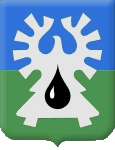                 Управление экономики, анализа и прогнозированияИтоги социально – экономического развития города Урай за 2018 год  июнь, 2019Социально-экономическое развитие городаДеятельность органов местного самоуправления города Урай направлена на  решение вопросов местного значения, обеспечение комфортности, безопасности проживания жителей города, организации межмуниципального сотрудничества, реализацию государственных программ развития Ханты-Мансийского автономного округа – Югры.Управленческие решения по социально-экономическому развитию города принимаются в совместной работе с общественностью, что говорит об  информационной открытости деятельности органов местного самоуправления.На территории муниципального образования город Урай информирование жителей города о деятельности органов местного самоуправления осуществляется через средства массовой информации: ТРК «Спектр+», ООО «Медиа-холдинг «Западная Сибирь» и газету «Знамя». За 2018 год о деятельности органов местного самоуправления города Урай было подготовлено  625 информационных материалов (2017 г. - 611). Официальная информация о ходе социально-экономических преобразований и политических событий в городе Урай размещается в газете «Знамя».  В течение 2018 года в газете «Знамя» было опубликовано 520 материалов о деятельности органов власти (2017 год - 518). Среди актуальных направлений, отраженных журналистами газеты и телекомпании в своих материалах – информационное сопровождение  процесса подготовки и проведения выборов в муниципалитете; проведение карантинных мероприятий в период подъема сезонной заболеваемости; уборка снега в городе; реконструкция здания под музейно-библиотечный центр; проведение рейтингового голосования в городе Урай. Эффективной формой информирования населения о деятельности органов местного самоуправления является размещение информации на официальном сайте органов местного самоуправления города Урай. В разделе «Новости» на официальном сайте органов местного самоуправления размещено 523 пресс-релиза (2017 г. - 439).В России и городе Урай 2018 год был объявлен Годом гражданских инициатив. Мероприятия в рамках объявленного года находят отражение в информационной картине урайских СМИ. Социально-экономическое развитие города осуществляется в соответствии с программными документами муниципалитета. В соответствии с приоритетами стратегического развития, определенными в посланиях Президента Российской Федерации, концепциях, государственных программах Российской Федерации и Ханты-Мансийского автономного округа - Югры, Стратегий социально-экономического развития Ханты-Мансийского автономного округа - Югры до 2030 года, социально-экономического развития города Урай до 2020 года и на период до 2030 года и других документах Российской Федерации, Ханты-Мансийского автономного округа - Югры на территории муниципального образования город Урай успешно реализуются 19 муниципальных программ. За 2018 год состоялось 6 заседаний Общественного совета по социально-экономическому развитию города Урай, на которых были подведены итоги  выполнения Плана мероприятий по реализации «Стратегии социально-экономического развития города Урай до 2020 года и на период до 2030 года» за 2017 год, итоги реализации и оценки эффективности реализации муниципальных программ муниципального образования  городской округ город Урай  за 2017 год, рассмотрены вопросы о корректировке Стратегии социально-экономического развития  муниципального образования город Урай до 2020 года и на период до 2030 года, а также Плана мероприятий по реализации «Стратегии социально-экономического развития муниципального образования город Урай до 2020 года и на период до 2030 года» на 2016-2020 годы и на 2019-2030 годы, одобрен документ «Прогноз социально-экономического развития муниципального образования городской округ город Урай на 2019 год и  на плановый период до 2024 года».Для решения вопросов местного значения передается муниципальное имущество  в пользование по договорам хозяйственного ведения – муниципальным  унитарным  предприятиям и договорам оперативного управления – муниципальным и бюджетным учреждениям, которые осуществляют функции некоммерческого характера. При проведении сравнительного анализа по неналоговым доходам от использования муниципального имущества за 2018 год  установлено следующее:1. Стоимость муниципального имущества по состоянию на 31.12.2018 составила 14 811 млн.рублей, в том числе имущества, предназначенного для решения  вопросов местного значения  - 14 312 млн. рублей.В сравнении с аналогичным периодом прошлого года стоимость муниципального имущества увеличилась на 200 млн. рублей или на 1,4%, в том числе имущества, предназначенного для решения вопросов местного значения  на 185 млн. рублей  или 1,3%. Увеличение стоимости муниципального имущества связано с вводом в эксплуатацию законченных строительством объектов (инженерные сети), регистрацией права собственности на земельные участки и включением их в реестр муниципальной собственности, приобретением  имущества, необходимого для функционального  обеспечения деятельности муниципальных (в том числе казенных) учреждений, в рамках исполнения возложенных  на них  функций (приобретение оргтехники, программного обеспечения, инвентаря).2. Площадь муниципального жилого фонда увеличилась  на 1 568 кв. м  или 2,5%.Увеличение площади муниципального жилого фонда произошло  в связи с приобретением  в муниципальную собственность жилых квартир, в соответствии с муниципальными контрактами. 3. Доходы  от использования муниципального имущества за 2018 год по сравнению с соответствующим периодом прошлого года  снизились  на 11 081,5  тыс. рублей  или на 9,5%. Доходы от приватизации муниципального имущества снизились на сумму 999,9 тыс. руб. или на 18,8%. В целях реализации и исполнения Закона Ханты-Мансийского автономного округа - Югры от 29.05.2014 №42-оз «Об отдельных вопросах организации оценки регулирующего воздействия проектов нормативных правовых актов, экспертизы и оценки фактического воздействия нормативных правовых актов в Ханты-Мансийском автономном округе - Югре и о внесении изменения в статью 33.2 Закона Ханты-Мансийского автономного округа - Югры «О нормативных правовых актах Ханты-Мансийского автономного округа – Югры»:1. Постановлением администрации города Урай от 21.04.2017 №1042 утвержден Порядок проведения администрацией города Урай оценки регулирующего воздействия проектов муниципальных нормативных правовых актов, экспертизы и оценки фактического воздействия муниципальных нормативных правовых актов, затрагивающих вопросы осуществления предпринимательской и инвестиционной деятельности (далее – Порядок). 2.  Постановлением администрации города Урай от 19.12.2018 №3380 утвержден План проведения экспертизы муниципальных нормативных правовых актов администрации города Урай, затрагивающих вопросы осуществления предпринимательской и инвестиционной деятельности на 2019 год.3. Постановлением администрации города Урай от 20.12.2017 №3746 утвержден План проведения оценки фактического воздействия муниципальных нормативных правовых актов администрации города Урай, на 2019 год.4. Распоряжением администрации города Урай от 05.03.2018 №121-р утвержден План мероприятий по развитию института оценки регулирующего  воздействия в муниципальном образовании город Урай на 2018 год.В целях обеспечения информационно-аналитической поддержки проведения процедуры оценки регулирующего воздействия  (далее - ОРВ) проектов муниципальных нормативных правовых актов (далее – МНПА) города Урай, оценки фактического воздействия (далее – ОФВ)  и экспертизы МНПА города Урай, устанавливающих новые или изменяющих ранее предусмотренные МНПА обязанности для субъектов предпринимательской и инвестиционной деятельности заключены два Соглашения: с Торгово-промышленной палатой Ханты-Мансийского автономного округа – Югры и Общественной организацией «Союз предпринимателей г.Урай», представляющими интересы предпринимательского и (или) инвестиционного сообщества. Реестр организаций, с которыми заключены соглашения о взаимодействии при проведении ОРВ проектов МНПА, ОФВ и экспертизы МНПА города Урай  размещен в подразделе «Оценка регулирующего воздействия МНПА» раздела «Документы» на официальном сайте органов местного самоуправления города Урай в информационно-телекоммуникационной сети Интернет (http://uray.ru/vzaimodeystvie-s-biznes-soobshhestvom/).В рамках реализации процедуры ОРВ проходят публичные консультации с участием представителей предпринимательского и (или) инвестиционного сообщества и иными заинтересованными лицами, в пределах  установленных Порядком сроков проведения публичных консультаций. Данные мероприятия проводятся в целях публичности, открытости и доступности информации в части  обсуждения проектов МНПА всеми заинтересованными лицами, заключений ОРВ, заключений об экспертизе. В случае возникнувших разногласий между участниками публичных консультаций и разработчиками проектов МНПА, Порядком предусмотрена процедура проведения между ними согласовательных процедур с подписанием протокола урегулирования (согласования) разногласий и  возможной последующей доработкой проекта МНПА.Результаты проведения публичных консультаций по проекту МНПА размещаются на официальном сайте органов местного самоуправления города Урай   (http://uray.ru/procedures/).За 2018 год проведена ОРВ 75 проектов МНПА,  экспертиза 8 действующих МНПА и оценка регулирующего воздействия (далее – ОФВ) МНПА в отношении которых была проведена  углубленная ОРВ проектов МНПА, затрагивающих вопросы осуществления предпринимательской и инвестиционной деятельности. Заключения по процедурам размещены на сайте органов местного самоуправления города Урай (http://uray.ru/procedures/).На территории города Урай постановлением администрации города Урай от 19.08.2011 №2355 утвержден Реестр муниципальных услуг муниципального образования городской округ город Урай (далее - Реестр услуг). Актуализация Реестра услуг осуществляется по мере необходимости (за 2018 год - 3 раза) и размещается на официальном сайте органов местного самоуправления города Урай (http://uray.ru/informaciya-dlya-grazhdan/gosudarstvenniie-i-munitsipalniie-uslugi/munitsipalniie-uslugi/) .В Реестре муниципальных услуг общее количество услуг на 01.01.2019 составляет 55, в том числе 44 муниципальные  услуги и 11 услуг, предоставляемых муниципальными учреждениями. Перечень услуг, являющихся необходимыми и обязательными для предоставления администрацией города Урай муниципальных услуг (40 услуг) и порядок определения размера платы за их предоставление утвержден решением Думы города Урай от  27.09.2012 №79. Предоставление муниципальных услуг осуществляется в строгом соответствии с административными регламентами. Для  44 муниципальных услуг разработаны и утверждены административные регламенты.Сведения об услугах размещены в информационной системе «Реестр государственных и муниципальных услуг (функций) ХМАО-Югры» http://rrgu.admhmao.ru/, на официальном сайте органов местного самоуправления города Урай (http://uray.ru/informaciya-dlya-grazhdan/gosudarstvenniie-i-munitsipalniie-uslugi/munitsipalniie-uslugi/) и отражены на Едином портале государственных и муниципальных услуг (далее - ЕПГУ) (http://www.gosuslugi.ru).Обеспечена возможность предоставления услуг в электронном виде через ЕПГУ по 19 услугам: 14 муниципальным услугам и 5 – услугам учреждений.  Заявителям доступны формы заявлений  и   иных   документов, необходимых для получения соответствующих услуг, обеспечен доступ к ним для копирования и заполнения в электронном виде.Согласно Указу Президента РФ от 07.05.2012 №601«Об основных направлениях совершенствования системы государственного управления»  показатель «доля граждан, использующих механизм получения государственных и муниципальных услуг в электронной форме, должен достигнуть  к 2018 году - не менее 70 процентов. За 12 месяцев 2018 года оказана 494261 государственная (по переданным полномочиям) и муниципальная услуга, из них в электронном виде – 483738, что составляет 97,87%. С целью популяризации получения государственных и муниципальных услуг в электронном виде:- утвержден Координационный совет по  информатизации при администрации города Урай (постановление администрации города Урай от 04.05.2009 №1031). Заседания состоялись 28.03.2018, 19.07.2018, 06.09.2018, 25.10.2018, 28.12.2018;- утвержден План мероприятий по популяризации механизмов получения государственных и муниципальных услуг в электронной форме в городе Урай на 2018-2020 годы (постановление администрации города Урай от 25.04.2018 №934);- продолжили свою работу центры обслуживания единой системы идентификации и аутентификации (далее - ЕСИА) для проведения регистрации и подтверждения личности для доступа к ЕПГУ на 8 площадках: в МАУ «Многофункциональный центр предоставления государственных и муниципальных услуг» (далее также – МФЦ),  Управлении образования и молодежной политики администрации города Урай,  МКУ «Управление градостроительства, землепользования и природопользования города Урай» и в администрации города Урай (архивная служба, отдел по работе с обращениями граждан, отдел содействия малому и среднему предпринимательству, отдел записи актов гражданского состояния, управление по информационным технологиям и связи).За 2018 год в ЕСИА зарегистрировался 5 361 человек (за  2017 год – 7 298  чел.).В целях комплексного и оперативного оказания государственных и муниципальных услуг по принципу «одного окна» гражданам и юридическим лицам в удобном для них месте и режиме, исключая их обращения в разные ведомства, осуществляет свою деятельность МАУ «МФЦ». Через  МФЦ в настоящее время оказываются 229 услуг (2017 год – 221), в том числе 59 федеральных, 112 региональных, 14 прочих и  44 муниципальных. Количество оказанных услуг МАУ МФЦ города Урай   Таблица 1Во исполнение распоряжения  Правительства Ханты-Мансийского автономного округа - Югры от 18.03.2016 №111-рп «О плане мероприятий по обеспечению стабильного социально-экономического развития Ханты-Мансийского автономного округа – Югры  в 2016 году и на период 2017 и 2018 годов» постановлением администрации города Урай от 28.12.2017 №3929 утвержден План первоочередных мероприятий по обеспечению устойчивого развития экономики и социальной стабильности в 2018 году и на 2019 – 2020 годы  муниципального образования городской округ город Урай (далее – План).План представлен мероприятиями, исполнение которых направлено на снижение влияния негативных тенденций на деятельность субъектов  малого и среднего предпринимательства, на занятость трудовых ресурсов, на инвестиционную привлекательность и на активизацию экономического роста города Урай,  мониторинг и контроль за ситуацией в экономике и социальной сфере.Информация о реализации Плана размещена на сайте органов местного самоуправления города Урай (http://uray.ru/itogi-socialno-yekonomicheskogo-razv/antikrizisniii-plan-meropriyatii-goroda-urai/).Социальная политикаДемографические показателиВ соответствии с Концепцией демографической политики Ханты-Мансийского автономного округа - Югры на период до 2020 года основными направлениями демографического развития города являются:  увеличение рождаемости и сокращение уровня смертности, укрепление здоровья граждан, а также создание благоприятных условий для рождения и воспитания детей.В рамках реализации данной концепции ежегодно проводятся заседания  Координационного совета по реализации демографической  и семейной политики при администрации города Урай. Основные демографические показатели по г.Урайтаблица 1По данным отдела по вопросам миграции ОМВД РФ в городе Урай численность зарегистрированного населения на 01.01.2019 снизилась на 97 человек (по отношению к 01.01.2018) и составила 45 635 человек.Среднегодовая численность населения по оценке 2018 года по отношению к 2017 году снизилась на 0,3% и составила 40385 человек. Снижение на 108 человек по сравнению с прогнозируемой на 2018 год  среднегодовой численностью населения города Урай (на 0,1% к аналогичному периоду 2017 года или 40493 чел.) связано как со снижением рождаемости, так и с миграционным оттоком населения.Одним из факторов демографического развития является естественный прирост населения города, по оценочным данным за 2018 год родилось 490 младенцев, что ниже уровня 2017 года на 13 человек (2017г. – 503 ребенка).    Стимулирующую роль на показатели рождаемости продолжают оказывать  меры поддержки семьям с детьми в форме выплаты материнского капитала, пособий на третьего и последующих детей, создания условий для повышения доступности приобретения жилья, а также реализация программ профессионального обучения женщин, находящихся в отпуске по уходу за ребенком в возрасте до трех лет.Вторым фактором демографического развития является миграционное движение населения. Миграционной ситуации города в последние годы свойственно преобладание оттока населения. Миграционное движение в 2018 году значительно снизило численность населения города на 287 человек. Естественный прирост останется основным фактором, определяющим рост численности населения, что связано с  относительно молодой структурой населения,  а также с повышением качества и доступности медицинской помощи населению города, снижением заболеваемости жителей города,  формированием основ здорового образа жизни, популяризацией занятий физической культурой и спортом.   2. Анализ заработной платы, рынка труда и занятости населения2.1.Заработная платаОсновным  источником доходов населения является заработная плата. Среднемесячная начисленная заработная плата в расчете на одного работника по крупным и средним предприятиям города за период январь-декабрь 2018 года составила 67148,9 рублей и по отношению к  аналогичному периоду 2017  года номинально возросла на 8,3%. В рамках Комиссии по вопросам обеспечения устойчивого развития экономики и социальной стабильности, мониторингу достижения целевых показателей социально-экономического развития Ханты-Мансийского автономного округа - Югры проводится еженедельный мониторинг по своевременности выплаты заработной платы. В городе Урай создана и продолжает свою работу комиссия по вопросам социально-экономического развития и развития инвестиционной деятельности муниципального образования городской округ город Урай (далее Комиссия) (постановление администрации города Урай от 28.01.2015  №190 «О комиссии по вопросам социально-экономического развития и развития инвестиционной деятельности муниципального образования городской округ город Урай»). Сформирована постоянно действующая рабочая группа Комиссии (рабочая группа по легализации трудовых отношений) (далее Рабочая группа) для организации работы по снижению неформальной занятости, легализации «серой» заработной платы, повышению собираемости страховых взносов во внебюджетные фонды в сфере легализации неформальных трудовых отношений.  В течение 2018 года было запланировано и проведено 5 заседаний Рабочей группы. В целях участия в заседаниях были приглашены руководители 245 организаций. Из числа приглашенных присутствовали представители от 71 организации.  В результате работы Рабочей группы за отчетный период на территории города Урай нарушений трудового законодательства в части ненадлежащего оформления трудовых отношений с работниками не выявлено.  Планомерная работа коллегиального органа дает заметные положительные результаты. В результате проводимой комиссией работы учреждениями и организациями города Урай в течении 2018 года была погашена:  - просроченная задолженность по налогу на доходы физических лиц за 2014-2018гг. в размере 19 998 928,99 рублей;  - просроченная задолженность по страховым взносам за 2015-2018гг. в размере 32 294 099,45 рублей.В городе Урай за 2018 год на рабочих местах легализовано 339 человек, что составляет 100,9% от доведенного контрольного показателя по г.Урай на 2018 год.  2.2. Трудовая деятельность и безработица Ситуация на рынке труда определяется демографическими тенденциями, развитием сферы малого и среднего бизнеса, реализацией мер по трудоустройству и повышению конкурентоспособности незанятого населения.На 01.01.2019 из числа занятых в экономике среднесписочная численность работников, занятых на крупных и средних предприятиях города (без внешних совместителей), составила 11,4 тыс. человек  (96,7 % к 2017 году). За 2018 год 38 предприятий города представили информацию о сокращении численности работников на 170 человек, фактически сокращено 105 человек.Численность граждан, обратившихся в центр занятости населения, уволенных в связи с ликвидацией организации,  либо сокращением штата работников с 01.01.2018 составила 63 человека, из них признано безработными 25 человек.Работниками Урайского центра занятости населения проводится информационно-разъяснительная работа по вопросам высвобождения, в том числе выездные консультации. Осуществляется издание информационно-раздаточного материала (памяток, буклетов). Вся необходимая информация размещается на информационных стендах, публикуется в печатных средствах массовой информации.Ситуация на рынке трудатаблица 2 Анализ показателей отчетного периода, а также динамика показателей  показывают улучшение ситуации на рынке труда ввиду активной реализации мероприятий занятости. Реализация мероприятий занятости повлияла на улучшение показателей и в сравнении с прогнозными данными: уровень регистрируемой безработицы снизился на 0,02%; численность официально зарегистрированных безработных – на 7 человек; численность незанятых граждан/1 рабочее место – 0,09 чел/1 раб.место.В отчетном периоде продолжается реализация мероприятий государственной программы «Содействие занятости населения в Ханты-Мансийском автономном округе – Югре на 2018-2025 годы и на период до 2030 года», направленных на содействие занятости населения, улучшение условий и охраны труда в муниципальном образовании.  В рамках реализации программных мероприятий по содействию занятости населения и стабилизации ситуации на рынке труда Урайским центром занятости населения в постоянном режиме ведется работа с работодателями города Урай.За 2018 год заключено 13 договоров «О совместной деятельности по организации общественных работ для временного трудоустройства незанятых трудовой деятельностью и безработных граждан» с 13 предприятиями города на 96 рабочих мест (за 2017 год было заключено 17 договоров с 16 предприятиями города на 193 рабочих места). Всего за отчетный период трудоустроено на общественные работы 108 безработных и ищущих работу граждан (за 2017 год - 216 безработных). За 2018 год заключено 5 договоров «О совместной деятельности по организации временного трудоустройства безработных граждан, испытывающих трудности в поиске работы» на 22 рабочих места с 5 работодателями города (за 2017 год - 10 договоров на 19 рабочих мест с 8 предприятиями города). Оказана  помощь во временном трудоустройстве 21 безработному гражданину из числа граждан, испытывающих трудности в поиске работы. В течение 2018 года Урайским центром занятости населения  было организовано и проведено 9 мини-ярмарок вакансий, в которых приняли участие 43 человека, было заявлено 40  вакансий. В результате проведенных ярмарок трудоустроено 36 человек.По направлению центра занятости населения 80 граждан (из них 70 безработных граждан) приступили к профессиональному обучению по профессиям: водитель «Д», «С,Е», специалист по охране труда, продавец продовольственных товаров, электромонтер по ремонту и обслуживанию электрооборудования, секретарь, слесарь КИПиА, охранник, повар, контрактный управляющий. Завершили профобучение 67 безработных граждан. Прошли профобучение по профессии «охранник» 6 пенсионеров. 4 женщины в период отпуска по уходу за детьми до трех лет и 6 женщин, осуществляющих  уход за детьми в возрасте до трех лет, обучились по  профессиям – контрактный управляющий, продавец, секретарь руководителя и специалист по охране труда.Получили государственную услугу по профориентации 1400 человек,  по психологической поддержке и социальной адаптации на рынке труда – 169 безработных граждан.В целях расширения возможностей при поиске работы и повышения мобильности соискателей на официальном сайте органов местного самоуправления города Урай в разделе «Труд и занятость» размещена информация о предоставляемых государственных услугах, регулярно обновляется банк вакансий с отражением профессий и специальностей, пользующихся наибольшим спросом на рынке труда.3.  Пенсии, социальные выплаты  и пособияПенсии и пособия являются основной статьей доходов пенсионеров и нетрудоспособного населения. Численность пенсионеров на 01.01.2019  составила 13408 человек,  что составляет 33,3% от общей численности постоянного населения. Численность получателей пенсий продолжает расти и на 01.01.2019 в сравнении с  аналогичным периодом 2017 года (13242) выросла на 166 человек. В 2018 году в сравнении с 2017 годом произошло увеличение численности пенсионеров «по возрасту» на 134 человека (1,1%), «получателей социальных выплат» на 7 человек (0,8%), а также увеличение численности пенсионеров «по потере кормильца» на 26 человек.Численность пенсионеров (человек)таблица 3На 01.01.2019 число получателей дополнительных пенсий составило 5 375 человек, что на 1,4% меньше, чем на 01.01.2018  (5 453 человека).Доходы, полученные пенсионерами  таблица 4В  2018 году  в сравнении с 2017 годом наблюдается увеличение суммы назначенных государственных пенсий на 4,3%. Средний размер назначенной пенсии в 2018 году  составил  20 611,7 рублей (102,6% к аналогичному периоду 2017 года – 20 081,1рублей). Средний доход пенсионера с учетом начисленных дополнительных пенсий (без учета государственной помощи и доплат) составил 21 639,53 рублей (101,7%  к аналогичному периоду 2017 года – 21271,0). Соотношение среднемесячного дохода и прожиточного минимума пенсионера составило 182,0%. Одним из приоритетных направлений государственной политики в сфере пенсионного обеспечения является комплекс мер, направленных на улучшение материального положения всех категорий пенсионеров. Размер пенсий корректировался в соответствии с законодательством.В соответствии с законом  ХМАО-Югры от 07.07.2004 №45-оз «О поддержке семьи, материнства, отцовства и детства в Ханты-Мансийском автономном округе – Югре», законом ХМАО-Югры от 02.12.2005 №115-оз «О мерах по обеспечению прав детей-инвалидов на воспитание, обучение и образование, прав инвалидов на образование и компенсацию затрат муниципальным дошкольным образовательным организациям, реализующим образовательную программу дошкольного образования, за присмотр и уход за детьми-инвалидами в Ханты-Мансийском автономном округе-Югре», федеральным законом от 19.05.1995 №81-ФЗ «О государственных пособиях гражданам, имеющим детей» предусмотрены детские пособия.В 2018 году были выплачены детские пособия на общую сумму 120 164,656 тыс. рублей. Средний размер пособия на одного ребенка составил 2 545,05  рублей.Среди существующих социальных выплат можно выделить основные пособия, предусмотренные законодательством:	таблица 5Все социальные пособия  и выплаты направлены на материальную поддержку, обеспечение достойного уровня жизни разных слоев населения, обеспечение доступности качественных услуг в области образования, здравоохранения, жилищно-коммунального комплекса.4. Развитие отраслей  социальной сферы4.1.ОбразованиеНа территории города Урай находится 20 действующих муниципальных бюджетных образовательных организаций: 9 организаций дошкольного образования, 6 - общеобразовательных и 5 учреждений дополнительного образования (1 организация - в сфере образования, 2 организации - в сфере культуры, 2 организации -  в сфере физической культуры и спорта).Деятельность образовательных организаций города Урай нацелена на обеспечение высокого качества образования, связанного с созданием организационных, кадровых, инфраструктурных, материально-технических и учебно-методических условий. В целях обеспечения доступности дошкольного, общего и дополнительного образования реализовывалась муниципальная программа «Развитие образования города Урай» на 2014-2018 годы. Создание условий для формирования личной успешности обучающихся и воспитанников в обществе через совершенствование муниципальной системы образования обеспечивали выполнение 9 задач муниципальной программы. Задачи предусматривали комплексное развитие сети образовательных организаций,  разработку муниципальной системы оценки качества образования, обеспечение эффективности управления системой образования города. Программа состояла из 4 подпрограмм, определяющих модернизацию образования, развитие кадрового состава, обеспечение условий для реализации образовательных программ и организацию каникулярного отдыха детей и подростков. В целях  повышения эффективности образования постановлением администрации города Урай от 16.06.2014 №1956 утвержден план мероприятий («дорожная карта») «Изменения в отраслях социальной сферы, направленные на повышение эффективности образования и науки в муниципальном образовании Ханты-Мансийского автономного округа-Югры городской округ город Урай». Реализация мероприятий направлена на достижение количественных показателей во всех сферах образования и предусматривает мероприятия по повышению эффективности и качества услуг, введение эффективного контракта в образовании.Численность работников сферы  образования                                                                                                                                  таблица 64.1.1. Дошкольное образованиеСеть дошкольных образовательных организаций представлена 9 организациями, реализующими основную общеобразовательную программу дошкольного образования, из них 1 детский сад компенсирующего вида.По итогам 2018 года сложились следующие значения показателей деятельности муниципальных дошкольных образовательных организаций:           таблица 7Проектная мощность муниципальных дошкольных образовательных организаций  города Урай с учетом мест КУ ХМАО-Югры «Урайский специализированный дом ребенка»  (102 места) за  2018 год относительно 2017 года составила 3055 мест. Численность детей в дошкольных образовательных организациях на 2018 год была спрогнозирована  до 2825 человек с учетом детей КУ ХМАО-Югры «Урайский специализированный дом ребенка»  (90 чел.) или 96,8% к 2017 году (2918 чел.). Факт за 2018 год с учетом детей КУ ХМАО-Югры «Урайский специализированный дом ребенка»  (70 чел.) составил 2864 ребенка или 98,2% к 2017 году.Прогнозная и фактическая обеспеченность  дошкольными образовательными учреждениями на 1000 детей в возрасте от 1-6 лет на 2018 год составила 781,13 места (2017г. – 770,49). Во исполнение Указа Президента РФ от 07.05.2012 №599 «О мерах по реализации государственной политики в области образования и науки» 100% детей в  возрасте  от 3-х лет до 7 лет обеспечены  местами в муниципальных бюджетных дошкольных организациях. Для детей дошкольного возраста в целях адаптации к условиям детского сада детей от 1,5 до 3х лет в 3-х дошкольных организациях функционируют  5 групп кратковременного пребывания детей раннего возраста «Кроха» - 73 ребёнка (2017 г. - 4 группы  кратковременного пребывания – 57 детей). 4.1.2. Общее образованиеНа 01.01.2019 на территории города действует 6 муниципальных образовательных учреждений (206 классов). Средняя  наполняемость классов учащимися  составила 25,2. Проектная мощность муниципальных образовательных учреждений составила 3 840 мест. Обеспеченность в местах относительно 2017 года (75,4 места) снизилась в связи с ростом числа учащихся на 2% и составила 74. В  2018 году из муниципальных образовательных организаций 1 школа перешла на односменную работу, 5 оставшихся школ города продолжают работать в две смены. Количество учащихся дневных общеобразовательных организаций с учетом  учащихся коррекционных школ (250 чел.) по оценке 2018 года была спрогнозирована на увеличение в 2,6% относительно 2017 года (5 348 чел.) или 5 485 человек. Фактическое количество учащихся дневных общеобразовательных организаций с учетом  учащихся коррекционных школ (259 чел.) за 2018 год составило 5 451 человек, рост относительно 2017 года составил 1,9%.           таблица 8*показатель рассчитан в соответствии с методическими рекомендациями по подготовке сводного доклада субъекта РФ о результатах мониторинга эффективности деятельности органов местного самоуправления, разработанной Минэкономразвития России.Город Урай на региональном этапе Всероссийской олимпиады школьников представляла команда из 28 старшеклассников 8-11 классов.  По итогам регионального этапа Всероссийской олимпиады школьников завоевано 5 призовых мест по 4 предметам: физика, химия, математика, мировая художественная культура. В целях развития ранней одаренности учащихся города Урай  состоялся полуфинал и финал метапредметной олимпиады среди учащихся 6 классов всех общеобразовательных организаций, по итогам которого победителями стали 10 учащихся. На базе  МБОУ Гимназия им. А.И.Яковлева состоялся городской интеллектуальный марафон по 7 предметам, победителями которого стали 52 учащихся 5-6 классов. Принято участие  в региональном  чемпионате JuniorSkills. Результат участия: 1 место в компетенции «Мультимедийная журналистика 14+». По результатам чемпионата 3 учащихся были приглашены для участия в IV Национальном чемпионате «Профессионалы будущего» по методике JuniorSkills (ЮниорПрофи) в г. Москва. Участники заняли 3 место в компетенции « Мультимедийная журналистика 14+».В целях повышения кадрового состава обучено на курсах повышения квалификации  310 человек,  аттестовано 92 педагогических работника.В рамках месячника оборонно-массовой и спортивной работы в школьных мероприятиях приняли участие 4 800 учащихся общеобразовательных организаций.В дни весенних и летних каникул была организована работа лагеря с дневным пребыванием детей «Планета детства» на базе учреждений образования, в котором отдохнули 2 636 детей. В летний период 2018  года организован лагерь труда и отдыха «Пчелка» с охватом 300 человек.Для обучения детей школьного возраста  с ограниченными возможностями здоровья функционируют 2 специальные (коррекционные) школы окружного подчинения, в которых обучается 259 детей (2017 г. – 258 чел.): КОУ ХМАО-Югры «Урайская школа для обучающихся с ограниченными возможностями здоровья» и КОУ ХМАО-Югры «Урайская школа-интернат для обучающихся с ограниченными возможностями здоровья».4.1.3. Дополнительное образование в сфере образованияУслуги дополнительного образования в сфере образования предоставляются муниципальным бюджетным учреждением дополнительного образования «Центр молодежи и дополнительного образования» (далее Центр). В целях расширения спектра оказываемых услуг с 01.01.2018 введены муниципальные услуги и работы  по организации отдыха детей и молодежи и по организации мероприятий в сфере молодежной политики.По итогам 2018 года количество детей, посещающих Центр,  увеличилось на 4,9% относительно 2017 года (1 029 чел.) и составило 1 079 человек. В связи с переходом на персонифицированное финансирование дополнительного образования детей на территории города Урай проведен набор учащихся в объединения на 2017-2018 учебный год, и сформирован список учащихся, переведенных на сертификаты дополнительного образования на период действия апробации системы персонифицированного финансирования.67 дополнительных общеобразовательных общеразвивающих программ внесены в Реестр образовательных программ, включенных в систему персонифицированного финансирования, в рамках апробации системы персонифицированного финансирования дополнительного образования и прошли сертификацию.  Всего  выдано  1029 сертификатов. Важнейшим элементом структуры дополнительного образования являются школьные кружки и секции, которые развивают и поддерживают интерес учащихся к деятельности определенного направления, дают возможность расширить и углубить знания и умения, полученные в процессе учебы. Организована работа по специально разработанным индивидуальным программам с детьми-инвалидами и с одаренными детьми. В течение 2018 года в Центре функционировало 18 объединений,  83 учебные группы.	За 2018 год победителями  и призерами в конкурсных мероприятиях различного уровня  стали 476 учащихся.В течение 2018 года состоялся открытый марафон юных программистов по криативному программированию Скретч-Хакатон «Добрые дела»; принято  участие в открытом  турнире по футболу  управляемых роботов «RoboBall-2018»; проведен II межмуниципальный творческий конкурс «Мы вместе» из г. Урай, г. Югорск, Кондинского района (охват 108 участников); состоялся муниципальный этап II творческого конкурса «Мы вместе» с охватом 220 человек. Принято участие в акциях, посвященных празднованию Дня Победы и Дня солидарности в борьбе с терроризмом. Состоялась городская игровая программа «Счастливое звонкое детство», посвященная  празднованию  Дня защиты детей. С целью выявления и поддержки молодежи, обладающей высоким уровнем лидерских качеств, 13 человек приняли участие в Муниципальном этапе проекта «Молодежная лига управленцев Югры». Проведен муниципальный  этап окружного конкурса «Молодой изобретатель», состоялся городской  молодежный фестиваль «Моя идея». Таким образом, в муниципальной системе образования сформирована оптимальная сеть образовательных организаций, сохраняется стабильный уровень общей и качественной успеваемости, создана городская  система по выявлению и сопровождению одаренных детей.4.1.4. Профессиональное образованиеСфера среднего профессионального образования на территории города Урай представлена БУ ПО ХМАО-ЮГРЫ «Урайский политехнический колледж».  Численность учащихся   БУ ПО ХМАО-Югры «Урайский политехнический колледж» на 01.01.2019 увеличилась на 6% относительно 2017 года (632 чел.) и составила  678 человек, в том числе: -количество студентов, обучающихся по программам  подготовки квалифицированных  рабочих, служащих - 155 учащихся;- количество студентов, обучающихся по программам  подготовки  специалистов среднего звена - 523 человека. Колледж готовит студентов по 13 специальностям. Наиболее востребованными на предприятиях города являются выпускники по специальностям: электромонтеры по ремонту и обслуживанию, автомеханики, операторы нефтяных и газовых скважин.Выпуск специалистов среднего профессионального образования на 2018 год был спрогнозирован до 131 человека, фактическое количество выпускников за 2018 год – 130.При тесном взаимодействии с предприятиями и организациями города профессиональное образование традиционно является основным источником формирования квалифицированных кадров для развития всех сфер экономики в городе.4.2. КультураНа территории города Урай сеть учреждений культуры представляет МАУ «Культура», включающая в себя централизованную библиотечную систему (4 библиотеки), 2 учреждения культурно-досугового типа, музей истории города Урай, парк культуры и отдыха и 2 учреждения дополнительного образования детей в сфере культуры и искусства. По состоянию на 31.12.2018 численность работающих в сфере культуры и молодежной политики составила  241 человек  (2017 г. – 295 человек). В целях сохранения и развития культурного наследия города Урай  постановлением администрации города Урай  от 04.03.2014. №644 утвержден план мероприятий («дорожная карта») «Изменения в отраслях социальной сферы, направленные на повышение эффективности сферы культуры в городе Урай», реализация  которого направлена на обеспечение качества библиотечных услуг,  на проведение культурно-досуговых мероприятий, на информатизацию музейных ресурсов и  поддержку  талантливых одаренных детей. С целью сохранения культурной самобытности, доступности культурных благ и обеспечение прав граждан на развитие  и реализацию культурного  и духовного потенциала на территории  города Урай постановлением администрации города Урай от  27.09.2016 №2517 утверждена  и действует муниципальная программа «Культура города Урай» на 2017-2021 годы.За 2018 год учреждениями культурно-досугового типа (киноконцертный цирковой комплекс «Юность Шаима» и культурно-досуговый центр «Нефтяник») проведено 1521 мероприятие (2017 год –1565). Особое внимание уделяется развитию клубных формирований, число которых  за   2018 год составило 32 единицы (2017- 29) с количеством участников 742 человека (2017-663).			Увеличилось на 17,7% количество просветительских и социально-значимых мероприятий и составило 1064 (2017 г. – 904), в которых приняло участие 25 227 жителей города (2017 г. – 19 061 чел.). Централизованная библиотечная система включает 4 городские библиотеки. Обеспеченность библиотеками составляет 100%.Основные показатели деятельности  централизованной библиотечной системы                                                                                                                                                  таблица 9                                                                                                                                                              В Центральной библиотеке автоматизированы библиотечные процессы, вводятся библиографические записи на книжный фонд в электронный каталог, а также  обслуживание читателей – регистрация и книговыдача  в электронном виде. Сайт Централизованной библиотечной системы (uraylib.ru) обеспечивает выход в электронный каталог библиотек города (16 автоматизированных комплексов). Сайт находится в постоянном наполнении. За 2018 год число посещений веб-сайта Централизованной библиотечной системы составило 19 287, предоставление доступа к оцифрованным изданиям, хранящимся в библиотеках, в том числе к фонду редких книг составило 218.За 2018 год зарегистрировано 45 237 посещений Парка культуры и отдыха.   Одним из основных видов деятельности музея  города Урай является комплектование фондов.  Основной фонд  музея за 2018 год пополнился на  0,4%  и составил 27 183  экспоната (2017 г. – 27 081 эксп.). За  2018 год посещаемость музея увеличилась на 12,1% относительно  2017 года и составила 17 114 человек, из них 11 499 детей (2017 – 15 270 чел., из них  10 715 детей). При нормативной обеспеченности  для города - 2 музея, уровень обеспеченности  в городе Урай музеями составляет 50%.В течение 2018 года музей истории города Урай продолжил работу  по образовательно-просветительским программам «Мой музей», «Здравствуй, музей», «Преодоление», «Музейные каникулы». В музее действуют 3 клуба: «Традиция», «Наследие», «Луч знаний» (для слепых и слабовидящих людей).Осуществляется работа по  проектам: «Экологические встречи» (экологическое воспитание детей, подростков и молодежи); «Хобби-день» (организация досуга и отдыха в выходные дни); «Беседы в музее» (расширение культурного кругозора учащихся детской школы искусств посредством участия в музейной деятельности); «Без прошлого нет будущего» (воспитание у подрастающего поколения толерантности, гражданственности  и патриотизма, любви к своему Отечеству и готовности встать на его защиту). За 2018 год экспонировалось  55 выставочных проектов (2017 г. – 54).Принято участие  в ежегодном конкурсе Департамента культуры ХМАО-Югры «Музейный олимп Югры» с проектом «Люди в истории города» и удостоены специальным дипломом за вклад в сохранение и популяризацию региональной истории.Дополнительное образование в сфере культуры представлено муниципальными бюджетными учреждениями дополнительного образования «Детская школа искусств №1» и «Детская школа искусств №2».За 2018 год количество учащихся в учреждениях дополнительного образования в сфере культуры и искусства составило 782 человека (2017 – 812 чел.). За  2018 год  творческие коллективы приняли участие в 77 конкурсах, в том числе в 33  международных конкурсах и получили 409 наград (2017 - 495).Активно продолжается работа над  расширением спектра общеобразовательных программ. На основе персонифицированного финансирования дополнительного образования  с 01.01.2018 реализуется программа «Юный художник» сроком обучения 3 года. Проведена сертификация программ «Юный музыкант» сроком обучения 4 года, «Учимся танцевать» сроком обучения 3 года.Таким образом,  развитие  учреждений культуры и системы дополнительного образования в сфере культуры города Урай за 2018 год отмечается положительной   динамикой во всех направлениях в области культуры: рост клубных формирований и числа участников; рост количества посещений централизованной библиотечной системы; увеличение посещаемости музея, сохранение стабильного количества детей, занимающихся в сфере художественного образования.4.3. ЗдравоохранениеСистему здравоохранения на территории города Урай представляют бюджетное учреждение ХМАО-Югры «Урайская городская клиническая больница», автономное учреждение ХМАО-Югры «Урайская городская стоматологическая поликлиника» и бюджетное учреждение ХМАО-Югры «Урайская окружная больница медицинской реабилитации». Деятельность учреждений здравоохранения  направлена на обеспечение медико-санитарной помощи, а также на оказание специализированной, в том числе и высокотехнологичной помощи населению. На территории города находится  также казенное учреждение Ханты-Мансийского округа-Югры «Урайский специализированный Дом ребенка» с  численностью  врачей и среднего  медицинского персонала  за 2018 год – 40 человек (врачи – 6 человек, средний медицинский персонал – 34) и коечным фондом  в 102  койки круглосуточного пребывания.В целях улучшения качества медицинской помощи на основе  повышения эффективности деятельности медицинских организаций и их работников утвержден план мероприятий («дорожная карта») «Изменения в отраслях социальной сферы, направленные на повышение эффективности здравоохранения в Ханты-Мансийском автономном округе-Югре» (постановление Правительства ХМАО-Югры от 09.02.2013 №38-п).                         Основные показатели в сфере здравоохранения                                                                                                                                       таблица10За 2018 год обеспеченность врачами составила 50,1 человек на 10 тыс. населения (норматив 41 человек на 10 тыс. населения); обеспеченность средним медицинским персоналом – 149,6 человек на 10 тыс. населения (норматив 114,3 чел. на 10 тыс. населения). Снижение фактического показателя обеспеченности по сравнению с прогнозными показателями за 2018 год  (врачи – 51,1 человек, средний медицинский персонал – 168,1) связано с  проведенной оптимизацией в сфере здравоохранения.Объем коечного фонда по прогнозным данным и фактически за 2018 год составил 337 коек круглосуточного пребывания.                  Динамика показателей в сфере здравоохранения                                                                                                                                  Таблица 11Положительными результатами деятельности учреждений здравоохранения за  2018 год являются следующие показатели:- отсутствие материнской смертности;- отсутствие смертности от дорожно-транспортных происшествий; - отсутствие смертности от туберкулеза;- снижение заболеваемости туберкулезом.	В целях обеспечения  санитарно-гигиенического благополучия населения за 2018 год состоялось 15 заседаний санитарно-противоэпидемической комиссии,  на которых рассматривалась эпидемиологическая  ситуация по острой респираторной вирусной инфекции (ОРВИ) и гриппу в городе Урай среди взрослого и детского населения. 	В течение 2018 года решением комиссии в период превышения порога заболеваемости с целью недопущения распространения эпидемии гриппа и ОРВИ вводились карантинные мероприятия, был введен запрет на проведение массовых спортивных и культурных мероприятий в закрытых помещениях и приостановление учебного процесса во всех образовательных организациях города. 	В целях своевременного реагирования в течение 2018 года в ежедневном режиме осуществлялся мониторинг заболеваемости ОРВИ и гриппом среди детского и взрослого населения и по отсутствующим заболевшим ученикам во всех образовательных организациях.      С целью формирования приоритетов здорового образа жизни, профилактики инфекционных заболеваний среди населения города Урай утвержден «Комплексный межведомственный план мероприятий, направленных на профилактику заболеваний и формирование здорового образа жизни на территории муниципального образования городской округ город Урай на 2018-2020 годы».	В целях  повышения  эффективности мер по противодействию распространения ВИЧ-инфекции, парентеральных гепатитов среди населения города, в том числе среди особо уязвимых групп и молодежи через координацию усилий всех заинтересованных служб и ведомств, на основании Закона РФ от 30.03.99 №52-ФЗ «О санитарно-эпидемиологическом благополучии населения» реализуется «Комплексный план мероприятий профилактических по предупреждению распространения на территории муниципального образования город Урай заболевания, вызываемого вирусом иммунодефицита человека (ВИЧ - инфекции) на 2017 – 2020 годы».4.4. Физкультура и спортМатериально-спортивная база физической культуры и спорта в городе Урай включает 113 спортивных объектов, в том числе: 1 стадион с трибунами, 52 плоскостных спортивных сооружения, 23 спортивных зала, 4 плавательных бассейна, биатлонный комплекс, 1 сооружение для стрелковых видов спорта и др. спортивные сооружения. В  городе Урай осуществляют деятельность 2 детско-юношеские спортивные школы: МАУ ДО «Детско-юношеская спортивная  школа «Старт», в том числе физкультурно-спортивный  комплекс «Олимп».МАУ ДО «Детско-юношеская спортивная  школа «Звезды Югры», в т.ч. детско-юношеский клуб физической подготовки «Смена».Средняя численность учащихся спортивных школ по состоянию на 01.01.2019  составила 1 551 человек (на 01.01.2018 года – 1 625 чел.). Функционируют 11 секций. Средняя численность педагогического  состава по отношению к  2018 году увеличилась на 6 человек составила 40 человек. В соответствии с Календарным планом муниципальных физкультурных и спортивно-массовых мероприятий города Урай в  2019 году состоялось:                                                                                                                                                                                                                                                  таблица 12В 2018 году активно работал городской центр тестирования ГТО. В 2018 году в мероприятиях, направленных на внедрение ВФСК ГТО, приняло участие 2 517 человек, из них 2 074 – учащиеся образовательных организаций города.Согласно утвержденному Единому календарному плану Региональных, межрегиональных, всероссийских и Международных физкультурных мероприятий и спортивных мероприятий города Урай на 2018 год, было проведено за отчетный период 211 мероприятий городского значения, в которых приняло участие 10 595 человек. Вместе с тем, было проведено 15 спортивно-массовых мероприятий окружного значения (проводимые в городе Урай) с охватом участников 969 человек:1) III тур Зонального Первенства ХМАО-Югры по мини-футболу среди юношей 2006-2007 гг.р.;2) Окружные соревнования по картингу «Кубок первооткрывателей»; 3) Открытое первенство Югры среди юношей по авиамодельному спорту (метательные модели планеров), посвященное 95-летию Гражданской авиации России;4) Открытый чемпионат Югры по авиамодельному спорту (метательные модели планеров);5) Открытый региональный турнир по боксу, посвященный Дню Победы в ВОВ;6) Открытый региональный турнир ХМАО-Югры по художественной гимнастике "Весна Победы";7) Региональные соревнования по плаванию «Жемчужина Приобья»;8) 20-й Открытый региональный конкурс-выставка «Космос-2018»;9) Открытый Чемпионат ХМАО-Югры по авиамодельному спорту в классе моделей ракет S;10) Открытое первенство ХМАО-Югры по гандболу среди юношей и девушек до 18 леи и 11-12 лет;11) Чемпионат округа по женскому волейболу;12) Отрытый окружной турнир по дзюдо среди юношей и девушек до 15 лет, посвященный памяти С.Н.Урусова;14) Региональные соревнования по плаванию «Детская лига плавания Югры»;15) Открытые региональные соревнования по авиамодельному спорту (метательные модели планеров), посвященные 105-й годовщине «Мертвой» петли Петра Нестерова.Также проведено 2 спортивных мероприятий Всероссийского значения:-  традиционная XXXVI открытая Всероссийская массовая лыжная гонка «Лыжня России», в которой приняло участие 359 человек;-  Всероссийский день бега «Кросс Нации» - 2018, в котором приняло участие 515 человек.Во время весенних каникул на базе МАУ ДО ДЮСШ «Звезды Югры» были организованы следующие мероприятия:Турнир по мини-футболу, посвященный Дню защитника Отечества, в которых приняло участие 56 человек;Матчевая встреча по боксу, посвященная Международному женскому Дню, в которой приняло участие 86 человек;Турнир по гандболу, посвященный «Дню защитника Отечества» и «Международному женскому Дню 8 Марта» среди мальчиков и девочек 2005-2007 г.р., в которых приняло участие 56 человек;Турнир по мини-футболу « Весенние каникулы», в котором приняло участие 32 человека;Матчевая встреча по боксу, посвященная Дню защитника Отечества, в которой приняло участие 88 человек.	Во время летних каникул были проведены учебно-тренировочные сборы:	1) по боксу г.Геленджик, х.Бетта, база отдыха ООО «Бирюза-Юг» (7 человек);2) по гандболу г.Аша, Челябинская обл., база ФК «Металлург» (8 человек);3) по боксу, г.Уфа, р.Башкортостан, ул.Правды, 21 ДТСОЛ «Локомотив» (5человек);4) по художественной гимнастике, г.Элиста, р.Калмыкия  (3 человека);5) по дзюдо (п. Джубга Краснодарский край - 12 человек; г. Кыштым Челябинская область – 5 человек; г. Тюмень – 1 человек);6) по плаванию (г. Волгоград – 10 человек; г. Анапа Краснодарский край – 7 человек);7) по спортивной акробатике (г. Волгоград – 7 человек; г. Белокуриха Алтайский край – 7 человек).4.5. ТуризмСфера туризма в муниципальном образовании город Урай принадлежит к сфере услуг, которая находится на стадии развития, но является одной из привлекательных отраслей экономики. На сегодняшний день требуется разработка системы планирования развития туризма города, поиск новых идей и привлечение инвесторов для их реализации. На официальном сайте органов местного самоуправления города Урай создан раздел «Туризм города Урай» (http://uray.ru/tag/turizm/), где размещена информация о планируемых культурно-досуговых, физкультурных и спортивно-массовых мероприятиях города, о достопримечательностях, гостиницах и точках общественного питания. Также данная информация содержится в Туристическом паспорте муниципального образования городской округ город Урай, который содержит каталог туристических объектов, информацию об инфраструктуре города Урай, достопримечательностях города, объектах торговли общественного питания, гостиницах и др.Туристической деятельностью в городе занимаются   ООО «Экпа-Тур», ООО «Югра-Тур», основным направлением работы которых является выездной туризм. Для приема гостей  города  работают 4 гостиницы, принявшие в 2018 году 2937 человек, 31 предприятие общественного питания общедоступной сети на 1156 посадочных мест  (рестораны, кафе, бары).В целях привлечения туристов ежегодно разрабатывается ряд мероприятий по организации деятельности  туристических маршрутов на территории Кондинского района  и города Урай, которые включают в себя природные и исторические памятники природы и архитектуры. Большим успехом среди населения города пользуется Этноцентр «Силава», который предоставляет услуги по семейному, спортивному и этнографическому отдыху. Жители  и гости города могут покататься на сноубордах, на водных лыжах, для детей предоставляется батут, проводятся этнические праздники. В  2018 году в этноцентре отдохнули 1426 человек, из них 304 - дети. Разработанный план мероприятий на 2018 год по организации выставочной деятельности на территории города Урай размещен на официальном сайте Музея истории города Урай (http://www.museumuray.ru/). В 2018 году  Музей истории города  посетили 8426 человек (из них 6215 – дети). В целях рассмотрения возможности расширения международных и межрегиональных связей для развития внутреннего и въездного туризма постановлением администрации города Урай от 02.10.2015 №3242 утверждена  муниципальная программа «Развитие физической культуры, спорта и туризма в городе Урай» на 2016-2018 годы (подпрограмма II «Создание условий для развития туризма в городе Урай»). Развитие туризма на территории города Урай является одной из перспективных и приоритетных направлений стратегического развития города Урай и предполагает возможность привлечения инвесторов в данную сферу. II. Экономическая политика1. Промышленное производствоПо оценке 2018 года отгружено товаров собственного производства, выполнено работ и услуг собственными силами по видам экономической деятельности по крупным и средним предприятиям: 6 375,90 млн. рублей (114,99% к 2017 году). Динамика объема отгруженных товаровсобственного промышленного производства, выполненных работ и услуг по видам экономической деятельности организаций (без субъектов малого предпринимательства) по муниципальному образованию город Урай  таблица 1На фоне стабилизации экономической ситуации в стране,  в условиях роста нефтяных цен и укрепления рубля наблюдается положительная динамика развития в промышленном производстве.Объем отгруженных  товаров собственного производства, выполненных работ и услуг по виду экономической деятельности «Добыча полезных ископаемых» в 2018 году составил 2935,79 млн. рублей (111,3% в фактических ценах к  2017 году). Объем отгруженных товаров собственного производства, выполненных работ и услуг по виду экономической деятельности «Обрабатывающие производства» по оценке 2018 года составил 1532,846 млн. рублей (138,0% в фактических ценах к 2017 году). Рост обусловлен, в основном, ростом объёмов произведенной продукции на предприятиях стройиндустрии и производства нефтепродуктов.  Объем отгруженных товаров по разделу «Обеспечение электрической энергией, газом и паром, кондиционирование воздуха в 2018 году составил  1738,476 млн. рублей (108,35% к 2017 году). Объем отгруженных товаров по разделу «Водоснабжение, водоотведение, организация сбора и утилизации отходов, деятельность по ликвидации загрязнений» в 2018 году составил 196,05 млн.руб. (102,6% к 2017 году).2. Агропромышленный комплексВ муниципальном образовании город Урай большое значение придается поддержке агропромышленного комплекса и расширению рынка, производимой сельскохозяйственной продукции. Агропромышленный комплекс города Урай представлен:- сельскохозяйственным предприятием – АО «Агроника»;- крестьянскими (фермерскими) хозяйствами;- личными  подсобными  хозяйствами.Производство основных видов сельскохозяйственной продукции в АО «Агроника»таблица 2Основной задачей АО «Агроника» является обеспечение населения города Урай натуральной молочной продукцией. Ежедневно  выпускаются  экологически безопасная, без консервантов, свежая продукция. Молоко перерабатывается на собственном молочном заводе, способном принимать до 5 тонн молока ежедневно, выдавая  более 20 наименований сертифицированной продукции.   За 2018 год реализация продукции собственного производства  составила  98,1 млн. рублей, что ниже значения показателя 2017 года на 0,9% (99,04 млн. рублей за 2017 год). Незначительное уменьшение связано с отсутствием закупаемого сырья (молока).   За отчетный год показатели по валовому надою молока к уровню прошлого года выше на 1,3% или на 23,1 тонны. Производство (реализация) масла животного ниже уровня прошлого года на 8,1 тонн и составляет 74,6%. Производство (реализация) цельномолочной продукции ниже уровня прошлого года  на 98,5 тонн и составляет 95,6%. Снижение показателей производства (реализации) цельномолочной продукции и масла объясняется отсутствием в отчетном периоде текущего года покупного сырья (молока). Предприятием переработано собственного молока по сравнению с 2017 годом больше на 17,2 тонны или на 1,1%. Производство (реализация) мяса в живом весе ниже уровня предшествующего года на  0,3 тонны и составляет 99,4%, производство (реализация) скота в живом весе ниже на 0,4 тонны и составляет 99,1% соответственно, что объясняется продажей в 2017 году племенных животных наибольшим количеством.  В связи с отсутствием покупного сырья в текущем году, скорректированы плановые показатели на 2018 год. Рынком сбыта молока и молочной продукции являются предприятия  социальной сферы автономного округа, объекты розничной торговли в городе Урай и городе Ханты-Мансийске.Производство основных видов сельскохозяйственной продукции в КФХ таблица 3За 2018 год  причиной снижения показателей является изменение условий субсидирования.Поголовье скота в личных подсобных хозяйствах  таблица 4*Показатель «поголовье скота» взят из данных похозяйственной книги 2018 года. По состоянию на 01.01.2019 на территории города Урай насчитывается около 30 личных подсобных хозяйств (ЛПХ). В течение 2018 года 21 гражданину, ведущему личное подсобное хозяйство, предоставлена государственная финансовая поддержка (субсидия на содержание маточного поголовья животных) на сумму 451,1 тыс. рублей.В рамках исполнения  государственной программы Ханты-Мансийского автономного округа-Югры «Развитие агропромышленного комплекса и рынков сельскохозяйственной продукции, сырья и продовольствия в ХМАО-Югре в 2018-2025 годах и на период до 2030 года» в течение 2018 года были предоставлены субсидии 6 сельскохозяйственным товаропроизводителям, в т.ч. 5 главам крестьянских (фермерских) хозяйств (далее – КФХ) в размере 422,34 тыс.рублей, которые направлены на поддержку и развитие животноводства, переработку и реализацию продукции сельскохозяйственных товаропроизводителей.В рамках реализации муниципальной программы «Развитие малого и среднего предпринимательства, потребительского рынка и сельскохозяйственных товаропроизводителей города Урай» на 2016-2020 годы (постановление администрации города Урай от 30.09.2015 №3205) за 2018 год одному КФХ предоставлены 2 субсидии на возмещение затрат, связанных с приобретением оборудования для фасовки сельскохозяйственной продукции в размере 24,0 тыс.руб. и приобретением  сельскохозяйственного оборудования в размере 31,6 тыс.руб.. Также предоставлены 4 субсидии юридическому лицу на возмещение затрат, связанных с: приобретением 8 единиц сельскохозяйственного оборудования в размере 1297,6 тыс.руб., 2 единиц сельскохозяйственной техники в размере 1420,0 тыс.руб. и кормов в размере 1766,8 тыс.рублей из средств местного бюджета.           Несмотря на оказываемую государственную и муниципальную поддержку сельскохозяйственных товаропроизводителей, в отчетном периоде отмечен незначительный спад деятельности агропромышленного комплекса города. Основными проблемами развития данной отрасли остается недостаток кормовой базы, недостаток  собственных оборотных средств для сезонного финансирования производства и отсутствие доступности банковских кредитов.3. Предпринимательская деятельностьПоддержка малого и среднего предпринимательства является одним из приоритетных направлений социально-экономического развития города Урай.Обеспечение поддержки субъектов малого  и среднего  предпринимательства (далее – Субъектов) осуществляется в соответствии с муниципальной программой «Развитие малого и среднего предпринимательства, потребительского рынка и сельскохозяйственных товаропроизводителей города Урай» на 2016-2020 годы (далее - Программа). В рамках подпрограммы I «Развитие малого и среднего предпринимательства» Программы в течение 2018 года, оказывались следующие виды поддержки:-Имущественная поддержка. В 2018 году предоставлено 13 муниципальных преференции субъектам малого и среднего предпринимательства города Урай в форме передачи муниципального имущества в аренду без проведения торгов.  -Информационная поддержка. С целью предоставления достоверной и оперативной информации, необходимой для организации бизнеса на официальном сайте органов местного самоуправления города Урай в информационно-телекоммуникационной сети «Интернет» на главной странице размещены баннеры «Информация для предпринимателей», «Уполномоченный по защите прав предпринимателей», «Портал малого и среднего предпринимательства «Бизнесюгры.рф», «Инфраструктура поддержки малого и среднего предпринимательства». -Консультационная поддержка. Оказано около 1600 консультаций субъектам малого и среднего предпринимательства по вопросам ведения предпринимательской деятельности, получения субсидий, обучения.-Финансовая поддержка. Предоставлена финансовая поддержка 30 субъектам малого и среднего предпринимательства в сумме 3 785,9 тыс. руб. Финансовая поддержка предоставляется в целях компенсации части затрат по приобретению, доставке и монтажу новых основных средств и лицензионных программных продуктов, арендным платежам за нежилые помещения и по предоставленным консалтинговым услугам.А также, организованы и проведены на территории муниципального образования фестивали, встречи, конференции, конкурсы и другие обучающие семинары, в том числе совместно с Фондом Поддержки предпринимательства Югры (далее – ФПП-Югра) в количестве 24 единиц, в том числе:- 2 конкурса (ежегодный конкурс «Предприниматель года», конкурс детских творческих работ «Предпринимательство сегодня»);- выставка – ярмарка «Малый бизнес Урая»;- «Фестиваль бизнес проектов субъектов молодежного предпринимательства»;- совместно с Депэкономразвития  ХМАО-Югры  и администрацией Сургутского района форсайт-сессия  по обмену опытом в сфере предпринимательства;- в рамках IX Общегородского форума «Урай- наш общий дом» - выставка деятельности субъектов малого предпринимательства, готовых (способных) развивать межмуниципальные связи;- участие 5 субъектов предпринимательства от МО г. Урай в XXIII окружной выставке-форуме «Товары земли Югорской», на которой было представлено: производство молочной продукции, деревянного домостроения, услуги оказываемые на территории г. Урай.По данным Единого реестра субъектов малого и среднего предпринимательства Федеральной налоговой службы по состоянию на 01.01.2019 года зарегистрировано 1 417 субъектов малого и среднего предпринимательства, что ниже показателя на 01.01.2018 года на 3,0% (на 01.01.2018 года – 1 461). По предварительным данным за 2018 год  доля среднесписочной численности работников (без внешних совместителей) малых и средних предприятий в среднесписочной численности работников (без внешних совместителей) всех предприятий и организаций, составит 16%.Несмотря на сложившуюся сложную экономическую ситуацию на территории города Урай в течение 2018 года открылось 14 малых предприятий. Малое предпринимательство способствует формированию развитой бизнес – среды, что влечет за собой положительный эффект развития производства потребительских товаров и услуг, сокращает уровень безработицы за счет создания новых рабочих мест. По данным единого реестра субъектов малого и среднего предпринимательства в 2018 году число малых и средних предприятий – 252 (прогноз на 2018 год – 281 ед.), численность работников малых и средних предприятий 2 156 человек (прогноз на 2018 год – 1983 чел.). Прогнозные показатели за 2018 год были спрогнозированы на улучшение экономической ситуации в городе, однако, по факту за 2018 год, в связи с закрытием микропредприятий уменьшилось количество малых предприятий на 10,3%, а численность работников увеличилась на 0,9% в связи с укрупнением малых предприятий. От деятельности субъектов малого и среднего предпринимательства за 2018 год поступило налоговых платежей  в бюджет города  в сумме 130,3 млн. руб., что ниже показателя за 2017 год на 1,5% (за 2017 год- 132,3 млн. руб.)4. Формирование благоприятного инвестиционного климатаПривлечение инвестиций в экономику муниципального образования город Урай остается приоритетной стратегической задачей, стоящей перед администрацией города Урай. Направление инвестиционного развития сегодня является приоритетным для каждого муниципального образования. Активность деятельности инвесторов напрямую влияет на уровень развития города и его потенциал. Основные направления инвестиционной политики, которую ведут органы местного самоуправления города Урай,  отражены в актуализированной стратегии социально-экономического развития муниципального образования городской округ город Урай до 2020 года и на период до 2030 года, утвержденной решением Думы города Урай от 22.11.2018 №66 (http://uray.ru/obsujdeniya-proekta-perspektivnogo-plana-razvitiya-munitsipalnog/).         Объем инвестиций в основной капитал организаций (без субъектов малого предпринимательства и объема инвестиций, не наблюдаемых прямыми статистическими методами) по городу Урай за 2018 год составил 1426,93  млн. рублей, к соответствующему периоду 2017 года (в фактических ценах) показатель увеличился на 105,3%.Одна из причин низкой инвестиционной активности – сокращение объема собственных средств, направленных на направления инвестирования. Создание благоприятного инвестиционного климата влияет не только на увеличение налоговых поступлений в бюджет, но и на уровень качества жизни жителей города Урай в целом, в том числе создано 19 новых рабочих мест.В рамках  заключенного соглашения  о сотрудничестве между Автономной некоммерческой организацией «Агентство стратегических инициатив по продвижению новых проектов» и Правительством Ханты-Мансийского автономного округа – Югры от 19.06.2017 продолжена работа по внедрению успешных практик проекта АНО «Агентство стратегических инициатив по продвижению новых проектов» «Магазин верных решений» на территории муниципального образования город Урай. В течение 2018 года внедрено 4 практики:1. «Формирование комфортной городской среды». В 2018 году благоустроена 1  дворовая территория (4 339 м²).2. «Реализация энергосервисных контрактов, направленных на энергосбережение». В период с 2017  по 2018 год заключено 12 энергосервисных контрактов  на выполнение работ, направленных на энергосбережение и повышение энергетической эффективности использования тепловой энергии в образовательных организациях (8 детских садов, 3 школы, 1 центр дополнительного образования). 3. «Реализация концессионного проекта по созданию, строительству, реконструкции и модернизации систем теплоснабжения, водоснабжения и водоотведения». Между администрацией города Урай и АО «Урайтеплоэнергия» заключено концессионное соглашение в отношении объектов теплоснабжения и централизованных систем горячего водоснабжения, находящихся в собственности муниципального образования городской округ город Урай от 26.12.2016 года. В 2018 году реконструировано и модернизировано 9 объектов систем теплоснабжения.4. «Перевод государственных услуг в сфере строительства в электронный вид и межведомственное электронное взаимодействие».Данная практика в муниципалитете внедрена полностью. Посредством Единого портала государственных и муниципальных услуг:- выдача разрешения на строительство при осуществлении строительства, реконструкции объекта капитального строительства, расположенного на территории города;- выдача разрешения на ввод объекта в эксплуатацию при осуществлении строительства, реконструкции объекта капитального строительства, расположенного на территории города;- выдача разрешений на установку и эксплуатацию рекламных конструкций;- выдача градостроительного плана земельного участка;- присвоение объекту адресации адреса, аннулирование его адреса.В целях обеспечения притока внебюджетных инвестиций и развития потенциала территории в 2018 году проведено более 40 встреч, совещаний и переговоров с потенциальными инвесторами. Из них:- 9 встреч и совещаний с потенциальным инвестором АО «Уральская водная компания» и его акционером ООО «Венгерская Евровода» по вопросу заключения концессионного соглашения по модернизации систем и объектов водоснабжения и водоотведения, в том числе канализационно-очистных сооружений в городе Урай;- 5 встреч с потенциальным инвестором ГК «Экологические и энергетические технологии» г. Москва по вопросу реализации на территории города Урай проекта «Установка мобильного комплекса по переработке ТКО»;- 7 встреч с потенциальными инвесторами  по вопросу строительства в городе Урай здания Торгово-развлекательного центра;- 10 встреч и совещаний с потенциальными инвесторами по вопросу строительства  Школы на 528 мест в микрорайоне 1А. Ведется  планомерная работа по осуществлению контроля за ходом строительства объектов капитального строительства, выполнения объема строительных работ, координации действий застройщиков. Администрацией города со своей стороны оказывается оперативное содействие застройщикам и предпринимаются все необходимые меры по устранению задержек в строительстве указанных объектов: оперативно проводятся необходимые технические совещания; комплекты документов, поступающие по данным объектам, рассматриваются в первую очередь; застройщикам оказывается содействие в скорейшем оформлении необходимых документов.Результат проведенных встреч главы города Урай с инвесторами в сфере жилищного строительства: – ООО «Строительная компания «НОЙ» в 2018 году введен 1 многоквартирный жилой дом (3 468,8 кв.м);– ООО «БэттА» в 2018 году введены 2 блок – секции (476,0 кв.м) жилых домов;- ООО «Сибирская компания» в 2018 году введено 4 квартиры-танхауса (819,6 кв.м).По состоянию на 01.01.2019 года в стадии реализации находятся 7 инвестиционных проектов инвестиционной емкостью более 965,7 млн. рублей. Значимыми для населения являются:1. Комплексное освоение территории по ул. Механиков. Инвестор: ООО «БэттА». Срок реализации проекта 28.12.2016 – 28.12.2019гг. Инвестиционная емкость проекта составляет 35,0 млн. рублей.2. Комплексное освоение территории по ул. Толстого (таунхаусы). Инвестор: ООО «Сибирская компания». Срок реализации 15.09.2015 – 15.04.2019гг. Объем жилищного строительства 3 724,1 кв. м.Инвестиционная емкость проекта составляет 40,0 млн. рублей.3. Комплексное освоение территории микрорайона 1Д, участок №5. Инвестор: ООО «Строительная компания «СГС». Объем жилищного строительства – 2 многоквартирных жилых дома с благоустройством. Инвестиционная емкость проекта составляет 242,3 млн. рублей.В рамках инвестиционного проекта планируется создание 47 рабочих мест. 4. Многоквартирный жилой дом, микрорайон 1Б. Инвестор: ООО «Атлант». Общая площадь жилого дома 7 015,1 м2.Инвестиционная емкость проекта составляет 348,4 млн. рублей.5. Строительство Крытого катка в городе Урай.Инвестор – ООО «Лукойл – Западная Сибирь». Срок реализации инвестиционного проекта с 12.04.2018 по 31.12.2019 гг. Площадь объекта 3 862 кв. м.Планируемый срок ввода объекта - декабрь 2019 года.Инвестиционная емкость проекта составляет 314,0 млн. рублей.6. Спортивный клуб «ФОРМУЛА» .Инициатор и инвестор – ИП Понамарева Ирина Владимировна Срок реализации инвестиционного проекта с 10.04.2017 по 12.08.2018 гг. Инвестиционная емкость проекта составляет 9,3 млн. рублей.В рамках инвестиционного проекта создано 8 рабочих мест. 7. Студия безболезненной лазерной эпиляции «LASERLOVE»Инициатор и инвестор – ИП Сизова Екатерина Алексеевна Срок реализации инвестиционного проекта с 15.05.2017 по 15.10.2018 гг. Инвестиционная емкость проекта составляет 0,6 млн. рублей.В рамках инвестиционного проекта создано 3 рабочих места. 8. Центр эстетической медициныИнициатор и инвестор – ИП Белева Анастасия Николаевна Срок реализации инвестиционного проекта с 10.01.2017 по 04.10.2018 гг. Инвестиционная емкость проекта составляет 1,0 млн. рублей.В рамках инвестиционного проекта создано 2  рабочих места. 9. Благоустройство общественной территории сквера Романтиков Инициатор и инвестор – ООО «Лукойл – Западная Сибирь». Срок реализации инвестиционного проекта с 06.2018 по 08.2018 гг. В рамках проекта организованы новые пешеходные маршруты, отремонтированы пандусы и тротуарное покрытие, установлено дополнительное освещение, размещены скамьи и урны, установлены декоративные светодиодные деревья и скульптура «Романтика».Ориентировочная инвестиционная емкость проекта составляет  14,6 млн. рублей.28.12.2018 года введен в эксплуатацию туристко - информационный центр общей площадью 3580,0 кв.м. Новое здание – это комфортное и современное учреждение культуры, соответствующее современным требованиям, стандартам и нормативам.  Данный проект реализовывался по технологии проектного управления, что позволило максимально эффективно использовать финансовые, материальные и трудовые ресурсы для достижения поставленных целей и задач. На территории города для улучшения инвестиционного климата на 01.01.2019 сформирована 31 инвестиционная площадка, предназначенная для реализации инвестиционных проектов общей площадью 4 139,5 тысяч кв.м.По каждой инвестиционной площадке даны основные сведения: адреса, площадь, кадастровый номер, характеристика инженерной инфраструктуры, вид разрешенного использования. Всем инвесторам, инициирующим реализацию инвестиционных проектов, отвечающих направлениям развития муниципального образования, оказывается содействие в подборе инвестиционных площадок, разрешении вопросов предоставления земельных участков для реализации инвестиционных проектов, оптимизации сроков согласования документов, необходимых для реализации инвестиционных проектов, оказывается консультационная, методическая помощь. Информация об инвестиционных площадках размещена на официальном сайте органов местного самоуправления администрации города Урай. Ежегодно данный перечень инвестиционных площадок обновляется и направляется в Фонд развития ХМАО-Югры для размещения на Инвестиционной карте Югры.В рамках инвестиционной программы ОАО «ЮТЭК-Региональные сети» на 2018-2022 годы:- в 2018 году вложено финансовых средств в сумме 31,36 млн. рублей  на техническое перевооружение и реконструкцию 3 объектов электросетевого хозяйства.Для эффективной работы в области предпринимательской деятельности администрацией города утвержден Регламент и разработан механизм по сопровождению инвестиционных проектов по принципу «одного окна». Это позволяет инвестору получить полный комплекс услуг, связанных с реализацией инвестиционного проекта на территории города Урай. Заявление на сопровождение инвестиционного проекта может быть направлено как через информационный сайт органов местного самоуправления города Урай (http://uray.ru/soprovozhdenie-investicionnyh-proektov-po-principu-odnogo-okna/), так и через Инвестиционный портал Ханты-Мансийского автономного округа – Югры (http://invest.n-vartovsk.ru/forinvestors/170005/, http://investugra.ru/rus/articles/rus/). Самыми востребованными услугами, полученными в электронном виде, остаются финансовая поддержка субъектов малого и среднего бизнеса выдача разрешений на строительство, выдача ГПЗУ, выдача разрешения на ввод в эксплуатацию (доля порядка 60%).В целях повышения эффективности взаимодействия органов местного самоуправления и субъектов инвестиционной деятельности, обеспечения благоприятного инвестиционного климата и создания условий для привлечения инвестиций в экономику города Урай, администрацией города Урай проведена следующая работа:-создан постоянно действующий коллегиальный координационный совет при администрации города Урай в области развития малого и среднего предпринимательства и инвестиционной деятельности при главе города Урай (http://uray.ru/institution/koordinacionnyy-sovet-po-razvitiyu-ma/); -разработаны нормативные документы, устанавливающие основные направления инвестиционной политики муниципального образования и развития малого и среднего предпринимательства, которые устанавливают следующие нормы: приоритеты социально-экономического развития муниципального образования город Урай; формы участия муниципального образования в реализации инвестиционных проектов; критерии отбора инвестиционных и предпринимательских проектов для предоставления поддержки;  порядок отбора заявок для предоставления поддержки; мониторинг и оценка социально-экономической эффективности инвестиционных и предпринимательских проектов, получивших поддержку;-на официальном сайте органов местного самоуправления города Урай создан раздел «Инвестиционная деятельность» (http://uray.ru/investitsionnaya-politika-goroda/), обеспечивающий наглядное представление инвестиционных возможностей муниципального образования, основных направлений привлечения инвестиций в экономику муниципального образования и инфраструктуры, определяющие условия взаимодействия с инвестором. В разделе размещена информация об инвестиционной политике муниципального образования (в т.ч. инвестиционное послание главы города Урай, инвестиционный паспорт города Урай) (http://uray.ru/investicionnaja-politika/),  мерах поддержки инвесторов (http://uray.ru/podderzhka-investicionnoj-dejatelnosti/); порядке взаимодействия инвесторов с должностными лицами органов местного самоуправления города Урай; информация о планируемых, реализуемых и реализованных на территории муниципального образования инвестиционных проектах (http://uray.ru/investicionnye-predlozhenija/).В разделе «Инвестиционная деятельность» размещена форма для обращения, обеспечивающая канал прямой связи органа местного самоуправления с инвесторами (http://uray.ru/kanal-prjamoj-svjazi/).5. Строительство и улучшение жилищных условий         Объем работ и услуг, выполненных по виду деятельности «Строительство» собственными силами крупными и средними предприятиями и организациями по оценочным данным за 2018 года составил 434,7 млн. рублей (темп снижения в фактических ценах к уровню соответствующего периода 2017 года составил 88,45%). Спад объема и услуг, выполненных собственными силами организаций по виду деятельности «Строительство», по отношению к периоду за 2018 года обусловлен снижением темпов строительства и финансовыми трудностями инвесторов-застройщиков. 	По состоянию на 01.01.2019 в городе Урай введено в эксплуатацию 15306,4 кв.м жилья, что на 13,0% выше уровня аналогичного периода 2017 года.  В рамках реализации государственной программы Ханты-Мансийского автономного округа – Югры «Обеспечение  доступным и комфортным жильем жителей Ханты-Мансийского автономного округа – Югры в 2018 - 2025 годах и на период до 2030 года», утвержденной Постановлением Правительства Ханты-Мансийского автономного округа – Югры от 09.10.2013 №408-п, на территории муниципального образования город Урай действовала муниципальная программа «Улучшение жилищных условий граждан, проживающих на территории муниципального образования город Урай» на 2016-2018 годы.С 2019 года  постановлением администрации от 25.09.2018 №2466 утверждена муниципальная программа «Улучшение жилищных условий жителей, проживающих на ерритории муниципального образования город Урай» на 2019-2030 годыВ течение 2018 года по результатам выполненных мероприятий достигнуты следующие показатели:- В муниципальную собственность от застройщиков приняты 162 квартиры площадью 9 007,08 кв.м.- Расселены 104 непригодных жилых помещения площадью 4 632,9 кв. м., из них 76 семьям при расселении домов предоставлены новые квартиры площадью 4 813,33 кв.м., 28 собственникам выплачено возмещение за изъятые у них жилые помещения площадью 1 098,8 кв.м.- Завершено расселение 10 многоквартирных жилых домов общей площадью 5,4 тыс. кв.м.- Осуществлен снос 8 многоквартирных домов площадью 4,6 тыс. кв.м.В целях обеспечения жильем граждан, состоящих на учете для его получения на условиях социального найма, проведена ежегодная перерегистрация. По состоянию на 01.04.2018 года на учете состоит 487 граждан, нуждающихся в улучшении жилищных условий и малоимущих граждан, нуждающихся в жилых помещениях.В целях формирования маневренного жилищного фонда и специализированного фонда 14 жилых помещения общей площадью 0,7 тыс.кв.м. отнесены к специализированному фонду. Для обеспечения жильем молодых семей список на 2018 год скорректирован  и направлен на утверждение в Департамент жилищной политики ХМАО-Югры. За 2018 года признаны участниками программы 11 семей составом 41 человек. В списке получателей по городу Урай на 2018 год утверждены  9 семей. Субсидии выплачены 9 семьям в сумме 9 955,3 тыс.руб., в том числе 1 265,0 тыс.руб. за счет средств федерального бюджета, 8 192,5 тыс.руб. за счет средств окружного бюджета и 497,8 тыс.руб. средств местного бюджета.В целях предоставления социальной поддержки по обеспечению детей-сирот и детей, оставшихся без попечения родителей, а также лиц из числа детей-сирот, оставшихся без попечения родителей, жилыми помещениями в 2018 году заключены  и полностью оплачены 2 муниципальных контракта на приобретение 13 однокомнатных квартир. Предоставлены 13 квартир по договорам найма специализированного фонда площадью 0,5 тыс. кв.м.За 2018 год в рамках реализации государственных программ 238 семей  улучшили жилищные условия. 6. Потребительский рынокВ городе сформирована достаточно развитая инфраструктура потребительского рынка, которая характеризуется стабильностью, обеспечивает территориальную доступность и бесперебойное снабжение населения продовольствием, товарами и услугами первой необходимости.Развитию потребительского рынка города Урай способствовало создание благоприятного климата для развития предпринимательства в сферах розничной торговли, общественного питания и бытового обслуживания населения. По состоянию на 01.01.2019 в городе Урай в сфере потребительского рынка функционирует 379 объектов потребительского рынка - предприятия торговли (224), общественного питания (57) и бытового обслуживания населения (98). По отношению к соответствующему периоду прошлого года произошло увеличение на 3 объекта (+0,8%). По предварительной оценке потребительские расходы на душу населения в отчётном периоде составили 102459,16  рублей, что на 14370,34 рублей (+16,3%) больше, чем за аналогичный период прошлого года. ТорговляГлавная задача розничной торговли - рост товарооборота, повышение уровня обслуживания покупателей, на основе дальнейшего более упорядоченного развития розничной торговой и складской сети всех форм собственности и ведомственной принадлежности. На развитие инфраструктуры потребительского рынка существенное влияние оказывает конкуренция на рынке торговых услуг. В городе внедряются новые технологии, связанные с сетевыми формами организации торгового обслуживания. Многообразие магазинных форматов позволяет удовлетворить спрос самых разнообразных слоев населения. Торговые сети с количеством магазинов от двух и более, на территории г. Урай осуществляют деятельность в 48 торговых объектах, в том числе 12 торговых объектов местного значения.С приходом на территорию города Урай крупных операторов («Монетка», «Магнит», «Красное&белое», «Пятерочка») имеются как положительные так и отрицательные факты:- положительный - совершенствуются формы торговли, создаются новые рабочие места, расширяется ассортимент товаров и снижается их цена, создаются условия для совершения комплексной покупки; - отрицательный - закрываются предприятия торговли местного значения.Стационарную торговую сеть эффективно дополняет мелкорозничная торговая сеть, являясь по своей сути активной формой предложения товаров ежедневного и частого спроса за пределами магазинов.Обеспеченность торговыми площадями по состоянию на 01.01.2019 года выше норматива на 10,6%  и составляет 564,3 кв. метра на 1000 жителей.В целях обеспечения жителей города Урай качественной и экологически чистой сельскохозяйственной продукцией за отчетный период проведены:- 5 межмуниципальных ярмарок;- 2 сельскохозяйственных ярмарки;- 6 ярмарок выходного дня «Сад и дача»;- 1 выставка-ярмарка «Малый бизнес Урая»;- 2 выставки-ярмарки «Ежегодный день урожая Ханты-Мансийского автономного округа – Югры».Для организации торговли сельскохозяйственной продукцией для граждан ведущих личные подсобные хозяйства определены 7 открытых торговых площадок.По предварительной оценке оборот розничной торговли по организациям, не относящимся к субъектам малого предпринимательства, на душу населения в отчётном периоде составил 76369,00 рублей, что на 13069,00 рублей (+20,7%)  больше, чем за аналогичный период прошлого года.Количество торговых объектов на 01.01.2019 по отношению к соответствующему периоду прошлого года снизилось на 6 объектов (-2,6%), объем площадей увеличился на 619,7 кв.м. (+1,7%). В целях реализации государственной политики по недопущению резкого повышения цен на отдельные виды социально значимых продовольственных товаров первой необходимости проводится еженедельный мониторинг розничных цен в 4 торговых точках по 25 наименованиям для определения уровня изменения цен. Все данные направляются для формирования Регионального информационного мониторинга в БУ «Региональный аналитический центр»  Ханты-Мансийского автономного округа – Югры.      Розничные цены на социально значимые продукты  питания, зафиксированные   на 31.12.2018 по отношению к ценам на 31.12.2017, под влиянием сезонности, насыщенностью рынка одноименными товарами и ограничением срока реализации, с учетом сложности доставки продуктов питания в город (соблюдение всех требований товарного соседства и сохранности продуктов), ростом (снижением) оптовых (закупочных) цен увеличились от 0,65 до 119,81 %%, в том числе на: свинину - 8,67%, говядину - 6,54%, баранину - 1,36%, куры - 17,19%, рыбу мороженную - 35,28%, масло сливочное – 7,05%, масло подсолнечное - 10,17%,  яйца куриные - 36,80%, сахар - 26,08%, чай - 18,87%, мука - 0,65%, хлеб ржаной и ржано-пшеничный - 1,67%,  хлеб и хлебобулочные изделия из муки 1,2 сорта - 21,74%, рис - 18,78%, пшено - 119,81%, гречка - 1,21%,  капуста - 54,16%, лук - 11,26%, морковь - 35,34%. Также, зафиксировано снижение розничных цен от 1,68 до 10,26%%, в том числе на: молоко пастеризованное – 2,10%, молоко стерилизованное - 1,68%, соль - 4,29%, вермишель - 1,91%, картофель - 7,49%, яблоки - 10,26%.  Общественное питаниеВ настоящее время рынок общественного питания, как и любые другие отрасли сферы находятся в жестких условиях рыночных отношений, имеет направление в изменении качества и становится «рынком покупателя», а не продавца. Это ведет к тому, что рестораны и кафе должны использовать инновационные направления, развивать несколько форматов обслуживания в одном предприятии. Сильными сторонами сектора общественного питания в городе являются:- наличие сформировавшейся сети предприятий общественного питания; - развитие современных форм предоставления услуг общественного питания (доставка блюд по заказу потребителя); - развитие инфраструктуры предприятий общественного питания - объекты смещаются из центральной части города в спальные районы, что обеспечивает территориальную доступность услуг. К слабым сторонам можно отнести:- низкий уровень квалификации профессиональных кадров; - низкий уровень качества предоставляемых услуг;- традиция жителей города питаться дома.По состоянию на 01.01.2019 на потребительском рынке города Урай осуществляют деятельность 57 предприятий общественного питания на 2533  посадочных мест, в т.ч. 39 предприятий общественного питания общедоступной сети на 925 посадочных мест. Количество объектов общественного питания за отчетный период по отношению к соответствующему периоду прошлого года увеличилось на 9 объектов (+18,8%). Между тем общее количество посадочных мест снизилось на 81 единицу (-3,1%) по следующим причинам:1. Закрылись два объекта на 312 посадочных мест (бар в ресторане «Меридиан» и кафе «Сарбон»);По предварительной оценке в расчете на душу населения оборот общественного питания по организациям, не относящимся к субъектам малого предпринимательства, в городе за отчетный период составил 3134,04 рубля, что на 300,16 рублей (+10,6%) больше, чем за аналогичный период прошлого года. Платные услугиПлатные услуги населению - различные виды услуг личного (непроизводственного) потребления, оплачиваемых как за счет средств граждан, так и тех организаций, в которых они работают (полностью или частично компенсирующих либо оплачивающих их расходы на оплату этих услуг). Объем потребления гражданами различных видов услуг, оказанных им за плату, характеризует уровень материального благосостояния населения в части потребления различных видов услуг, предоставляемых на возмездной (платной) основе.По состоянию на 01.01.2019 бытовое обслуживание населения в городе осуществляют 98 предприятий. В структуре формирования рынка бытовых услуг в г. Урай существенных изменений не произошло. По-прежнему, преобладают бытовые услуги по тем направлениям, которые востребованы жителями: услуги парикмахерских, ремонт и пошив одежды, ремонт и техническое обслуживание автотранспортных средств.Развитие бытового обслуживания населения в немалой степени зависит от наличия подготовленных руководящих кадров и мастеров-специалистов, умеющих использовать новую технику, знающих современные технологии.Сильными сторонами сектора бытовых услуг в городе являются:- наличие сформировавшейся сети предприятий бытового обслуживания;- расширение сегмента услуг, ориентированных на высокодоходные группы населения и основанных на их стремлении к улучшению качества жизни, мобильности и рациональному использованию свободного времени (индустрия красоты, автосервис, клининговые услуги, услуги по уходу за детьми, больными и др.).К слабым сторонам можно отнести низкий уровень квалификации профессиональных кадров, узкий спектр услуг. По предварительной оценке в расчете на душу населения объем реализации платных услуг по организациям, не относящимся к субъектам малого предпринимательства, в городе за отчетный период составит 22956,00 рублей, что на 1001,00 рубль (+4,6%) больше, чем за аналогичный период прошлого года. Потребительский рынок города Урай сегодня функционирует как крупная составная часть единого комплекса городского хозяйства, для которого характерны строительство (реконструкция) торговых объектов и объектов общественного питания различного формата, расширение сети общественного питания и спектра предоставляемых населению бытовых услуг. Данные обстоятельства усиливают конкуренцию в отрасли и благотворно влияют как на социально-экономическое развитие города, так и на потребительский выбор его жителей. Одной из важнейших задач администрации города Урай является создание комфортных условий для проживания жителей, путем развития городской инфраструктуры, продолжение качественных преобразований на потребительском рынке города Урай, направленных на повышение эффективности функционирования потребительского рынка и улучшение на этой основе качества жизни населения.7. Жилищно-коммунальный комплексВ сфере жилищно-коммунального хозяйства основной задачей  является повышение качества жизни населения города, поддержание системы коммунального обеспечения города Урай в работоспособном состоянии, развитие и модернизация городского коммунального хозяйства, а также улучшение качества жизни населения за счет реализации энергосберегающих мероприятий.Жилищно-коммунальное хозяйство города Урай включает в себя: МКУ «Управление жилищно-коммунального хозяйства города Урай» (на правах органа управления в сфере ЖКХ), открытые акционерные общества: АО «Водоканал», АО «Урайтеплоэнергия», АО «Дорожник», АО «Шаимгаз», ОАО «ЮТЭК-Энергия», АО «ГазпромЭнергоСбыт», муниципальное унитарное предприятие «Ритуальные услуги», ООО «ЭкоТех». В городе Урай действуют 11 управляющих компаний, обслуживающих жилищный фонд, 5 товариществ собственников жилья. Общая площадь жилищного фонда муниципального образования города Урай, управление которым осуществляется собственниками в формах, предусмотренных Жилищным кодексом РФ, на 01.01.2019 составляет 751,5 тыс.кв.м. или 483 многоквартирных дома.таблица 8В результате  выполнения мероприятий муниципальной программы «Развитие жилищно-коммунального комплекса и повышение энергетической эффективности в городе Урай на 2016 - 2018 годы»  в 2018 году  отмечено сокращение площади ветхого и аварийного жилья в городе на 5,1%. В коммунальных предприятиях города ведется работа по мониторингу задолженности по категориям групп потребителей и срокам возникновения задолженности. Предприятиями жилищно-коммунального комплекса ежедневно производится телефонный обзвон должников (Автодозвон). Ежемесячно вручаются уведомления о задолженности. В течение 2018 года количество уведомлений составило 53928 шт. Ежемесячно размещаются списки должников на досках объявлений в подъездах многоквартирных домов. В 2018 году количество вывешенных объявлений о долге на подъездах жилых домов составило 16090 шт. Осуществляются ограничения в предоставлении коммунальных  услуг (в течение  года произведено отключение электрической энергии по 365 адресам, произведено ограничение в подаче газа по 12 адресам, ограничение услуги по водоотведению сточных вод по 92 адресам). Идет подготовка и направление исковых заявлений в суд (в 2018 году подано 2597 исковых заявлений на сумму 24 807,3 тыс.руб.). Для сдерживания роста задолженности с неплательщиками проводится последовательная работа: выясняются причины неплатежей, составляются графики погашения долга (реструктуризация долга), проводится разъяснительная работа по процедуре оформления субсидии.В целях ликвидации и предупреждения образования задолженности граждан и организаций по оплате за жилое помещение и коммунальные услуги на территории города Урай постановлением администрации города Урай от 07.11.2017 №3213 создана  рабочая группа по рассмотрению вопросов, связанных с погашением задолженности по оплате за жилое помещение и коммунальные услуги. Рабочая группа действует на постоянной основе и осуществляет досудебное урегулирование вопросов, связанных  с взысканием с граждан и организаций задолженности по оплате за жилое помещение и (или) коммунальные услуги свыше двух месяцев. В коммунальных предприятиях города ведется работа по мониторингу задолженности по категориям групп потребителей  и срокам возникновения задолженности.Теплоснабжение является важнейшим, наиболее специфичным и самым затратным из всех систем жизнеобеспечения. Основной задачей АО «Урайтеплоэнергия» является выработка и бесперебойное снабжение тепловой энергией жилых домов, объектов соцкультбыта и предприятий города Урай. В эксплуатации  АО «Урайтеплоэнергия» находятся 11 муниципальных котельных. Кроме котельных на техническом обслуживании находится 161,5 км тепловых сетей.                                                                                                                                      таблица 9Из 5 крышных котельных – 2 муниципальныеВ  соответствии с постановлением администрации города Урай от 31.10.2016 №3343 «Об уполномоченных органах и осуществлении ими отдельных прав и обязанностей от имени концедента по концессионному соглашению в отношении объектов теплоснабжения и централизованных систем горячего водоснабжения»  контроль за исполнением концессионного соглашения в части исполнения концессионером обязательств по поддержанию объектов концессионного соглашения в исправном состоянии, обеспечению содержания, текущего и капитального ремонта, модернизации и замены морально устаревшего и физически изношенного  оборудования в течение всего  срока эксплуатации с соблюдением требований к составам, видам, периодичности, срокам работ, установленных нормативными правовыми актами Российской Федерации, контроль за объемами произведенных, а равно планируемых работ по строительству и реконструкции объектов концессионного соглашения, а также за ненадлежащей эксплуатацией объектов концессионного соглашения возложен на МКУ «УЖКХ».           Акты о выполнении работ по объектам концессионного соглашения, в соответствии с постановлением администрации города Урай от 31.10.2016 №3343  размещаются на официальном сайте органов местного самоуправления города Урай в информационно-телекоммуникационной сети «Интернет» в разделе «ЖКХ».            За 2018 год по объектам концессионного соглашения были выполнены следующие работы:- Строительство магистральной теплотрассы Ø530 участок от ТКН-2А (напротив гост. Меридиан) до ТК по ул. Северная  -  0,54 км;  - Реконструкция сетей ГВС от  МАК-2 с применением трубы Изопрофлекс-А;  - Реконструкция теплотрассы Ø325 мм от ТКБ-4 до ТК10/2 по ул. Механиков - 2,4 км.  (объект разбит на 2 этапа, окончание работ запланировано в 2019 году).- Реконструкция  горелок на паровых котлах ДКВР-10/13 на котельной "Промбаза"; - Замена теплообменников на МАК-1; - Замена котла на МАК-1.            Водоснабжение города осуществляется акционерным обществом «Водоканал».Основными задачами АО «Водоканал» является организация производственно-хозяйственной деятельности на основе широкого использования новейшей техники и технологии; проведение мероприятий по улучшению качества питьевой воды; предоставление потребителю качественной питьевой воды, отвечающей установленным гигиеническим нормативам. Источником хозяйственно-питьевого водоснабжения является подземный горизонт,  расположенный на городском водозаборе, для технических нужд существует  поверхностный  водозабор на реке Конда. Оба водозабора оснащены приборами учёта. Качество  подаваемой  питьевой воды соответствует требованиям СаНПиН 2.1.4.559-96, ежедневно проводился контроль  за содержанием  железа  в  воде и  обеззараживание гипохлоритом натрия.          В настоящее время АО «Водоканал» формирует предложение о заключении концессионного соглашения, в качестве лица, выступающего с инициативой заключения данного соглашения в отношении систем холодного водоснабжения и водоотведения, находящихся в муниципальной собственности. В соответствии с п.5 статьи 10 Федерального закона №115-ФЗ от 21.07.2005 «О концессионных соглашениях», перечень создаваемых и (или) реконструируемых в течение срока действия концессионного соглашения объектов, объем и источники инвестиций, привлекаемых для создания и (или) реконструкции этих объектов, устанавливаются в соответствии с инвестиционными программами концессионера, проект инвестиционной программы совместно с конкурсной документацией на право заключения концессионного соглашения в отношении объектов находится на стадии подготовки.  За 2018 год АО «Водоканал» реализовано воды всем потребителям  1959,4 тыс. м3, в т.ч. населению  1280,8 тыс.м3.                                                                                                                                                                                                                                              таблица 10                                                          Газоснабжение. Основной задачей АО «Шаимгаз» является бесперебойное снабжение попутным и сжиженным газом населения, коммунально-бытовых и промышленных предприятий города,  поддержание городских газораспределительных сетей в технически исправном состоянии, обеспечение безопасности при использовании газа населением в бытовых целях. АО «Шаимгаз» обслуживает  193,1 км трассы, а также  объекты промышленного  и коммерческого назначения. В  2018 году  реализовано сжиженного газа 529,0 тн.,  в том числе населению 16,242 тн., реализовано попутного газа (с учетом транспортировки) 57939,75  тыс.м3 , в том числе  населению – 13457,138 тыс.м3. Электроснабжение.  	ОАО «ЮТЭК-Энергия» осуществляет оказание услуг по передаче электрической энергии потребителям города и частично промзоны, обеспечение эксплуатации энергетического оборудования, проведение своевременного и качественного его ремонта, технического перевооружения и реконструкции энергетических объектов города и частично промзоны, осуществление деятельности по оперативно-диспетчерскому управлению, строительство воздушных линий электропередачи, монтаж силового электрооборудования, производство пусконаладочных работ и измерений.Согласно договора купли-продажи от 26.12.2016 №133 оборудование и энергоснабжение г.Урай  переданы по договору купли - продажи объектов электроснабжения  города Урай открытому акционерному обществу «Югорская территориальная  энергетическая компания – региональные сети». 	В соответствии с постановлением администрации города Урай  от 28.12.2016 №4086 «Об утверждении порядка осуществления контроля за исполнением условий эксплуатационных обязательств в отношении приватизированных объектов электросетевого хозяйства, источников тепловой энергии, тепловых сетей, централизованных систем горячего водоснабжения и отдельных объектов таких систем» организация контроля за исполнением собственником и (или) законным владельцем Объектов  эксплуатационных обязательств возложено на МКУ «УЖКХ». Специалистами МКУ «УЖКХ» осуществляется контроль за исполнением  эксплуатационных обязательств, включенных в качестве существенных условий договора. За период действия договора по настоящее время условия договора осуществлялись в полном объеме. Факты прекращения или приостановления потребителям товаров, работ, услуг в сроки, превышающие допустимую продолжительность перерыва электроснабжения, не выявлены.   Уличное освещение города получает питание от 64 трансформаторных подстанций.                                                                                                                                            Таблица  11                                                                                                                                                 	В 2018 году реализованы следующие задачи: -организован капитального ремонта инженерных сетей города Урай – в соответствии с программой;-подготовлены объекты жилищно-коммунального хозяйства к осенне-зимнему периоду 2018-2019 годов – в соответствии с требованиями регламентирующих документов;-  снесено 8 ветхих домов (после расселения);-  произведен ремонт 41 муниципальной квартиры  на 1,846 млн.руб.;-  обеспечено проведение капитального ремонта многоквартирных домов в городе Урай, в соответствии с региональной программой капитального ремонта многоквартирных домов; - организована работа Общественного Совета по вопросам ЖКХ в соответствии с планом работ;-проведены конкурсы по выбору управляющих организаций в 6 многоквартирных домах города, где собственники не приняли решение о способе управления, либо не реализовали такое решение, а также в многоквартирных домах, в которых муниципальное образование имеет в собственности более 50% имущества;-организовано участие в городских мероприятиях под знаком «Год гражданского согласия».В городе Урай ведется работа по информированию населения в средствах массовой информации об обязанностях, возложенных законодательством об энергосбережении на собственников многоквартирных домов, и ответственности, возникающей в случае неисполнения положений Закона об энергосбережении. 8. Транспорт и связьПассажирооборот на 01.01.2019, выполненных автомобильным транспортом организаций с учетом индивидуальных предпринимателей, занимающихся коммерческими перевозками по оценочным данным составил 5 304,9 тыс. пасс/км или 101,1% к 01.01.2018 года (5 244,6 тыс. пасс/км.).На 01.01.2019 грузооборот грузовых автомобилей крупных и средних предприятий составил 37 159,8 тыс. тонн/км  или 103,5% к 01.01.2018 года.Городская маршрутная сеть муниципального образования состоит из 9-ти маршрутов, в том числе 4 постоянных и 5 сезонных (дачных).   Пассажирские перевозки по городским автобусным маршрутам осуществляют индивидуальные предприниматели автобусами ПАЗ-3205, Газель. Междугородные пассажирские перевозки и маршруты пригородного сообщения выполняют индивидуальные предприниматели и ОАО «Урайское АТП». 	На городском автобусном маршруте №1 «Аэропорт – УЭС» работает один низкопольный автобус. Вместимость автобуса 72 человека, 25 посадочных мест. В автобусе имеется удобная площадка для колясок, удобные поручни, кнопки подачи сигнала водителю.На автобусном маршруте №1, проходящем по центральной части города, работают индивидуальные предприниматели без получения субсидии.С целью создания условий для предоставления транспортных услуг населению и организации транспортного обслуживания населения в границах городского округа, бюджетом городского округа город Урай действует муниципальная программа «Развитие транспортной системы города Урай» на 2016 - 2020 годы.   На автобусных маршрутах, связывающих центр города с удаленными микрорайонами и промышленной зоной, в связи с низким пассажиропотоком предусмотрена субсидия из бюджета города. Также субсидия предусмотрена на пяти сезонных автобусных маршрутах г.Урай, которые начали работать с 01.05.2018 года. На 2018 год объем субсидии на частичное возмещение затрат по транспортному обслуживанию населения при выполнении пассажирских перевозок на сезонных (дачных) автобусных маршрутах города Урай и городских автобусных маршрутах №2 «Микрорайон 3 – Профилакторий», №11 «Микрорайон Юго-Восточный», №17 «Звезды Югры – микрорайон Солнечный – Звезды Югры», с учетом проведенной корректировки составляет  3 555,8 тыс.рублей.  В марте 2018 года проведен электронный аукцион в целях обеспечения муниципальных нужд. По итогам аукциона заключены муниципальные контракты на выполнение работ по осуществлению регулярных перевозок пассажиров и багажа на сезонных (дачных) автобусных маршрутах. С 1 мая текущего года начали работать пять автобусных маршрутов сезонного действия (с 1 мая по 30 сентября).   За 2018 год в рамках заключенных в соответствии с Федеральным законом от 5 апреля 2013 года №44-ФЗ «О контрактной системе в сфере закупок товаров, работ, услуг для обеспечения государственных и муниципальных нужд» муниципальных контрактов перевозчиками выполнено:- 15 140 рейсов по маршруту №2 «Пристань – микрорайон 3»;- 3 908 рейсов по маршруту №11 «Микрорайон Юго-Восточный»;- 6 474 рейса по маршруту №17 «Звезды Югры – Солнечный – Звезды Югры»;- 1 836 рейсов по маршруту №5 «Новинка – Авиатор – Новинка»;- 2 850 рейсов по маршруту №6 «Пристань – Северный – Пристань»;- 612 рейсов по маршруту №7 «Новинка – Рябинушка – Новинка»;- 1 683 рейса по маршруту №8 «Дачный – Кольцевой»;- 918 рейсов по маршруту №9 «Пристань – Сухой бор – Пристань».  Перевезено 104 867 человек, в том числе 59 261 человек льготной категории.В настоящее время в городе Урай имеется проблема междугородной автотранспортной связи с городами Ханты-Мансийского автономного округа – Югры (Советский, Нягань, Ханты-Мансийск), а также с городами Российской Федерации, так как автодорога Тюмень – Нижняя Тавда – Урай – Нягань – Надым на участке пос.Мортка – пос.Кускургуль (протяженность около 110 км.) отсутствует, также автодорога г.Урай – широтный коридор (перекресток в районе в/п Ловинка)  не отвечает требованиям в области обеспечения безопасности пассажирских перевозок (участок протяженностью 73 км – ведомственная дорога имеет ширину 6 метров при нормативе – 7 метров).Улично-дорожная сеть города УрайС учетом результатов паспортизации городских автомобильных дорог, проведенной в период 2016-2017 годов, а также с учетом проведенных за данный период дорожных работ, сформирован новый перечень автомобильных дорог общего пользования местного значения городского округа город Урай по состоянию на 01.01.2018 года (Постановление администрации города Урай от 07.02.2018 №238). В соответствии с утвержденным перечнем на территории муниципального образования город Урай имеется 162,645 км дорог общего пользования и внутриквартальных проездов:                                                                                                                                таблица 12           АО «Дорожник» содержит  42,511 км –  проезды в жилой зоне города и выполняет работу по озеленению города (включая газоны, подсадку зеленых насаждений, формовку деревьев), ООО  «Нефтедорстрой» содержит - 82,499 км  – автомобильные дороги  города, филиал № 6 Государственного предприятия «Северавтодор» содержит автомобильные дороги окружного значения в границах  муниципального образования город Урай (автодороги окружного значения) – 37,635 км.  В  2018 год продолжилась планомерная работа по ремонту дорожной сети  города Урай в рамках муниципальной программы «Развитие транспортной системы  города Урай на 2016 – 2020 годы», подпрограммы «Создание условий для обеспечения содержания объектов жилищно-коммунального комплекса города Урай», муниципальной программы «Развитие жилищно-коммунального комплекса и повышение энергетической эффективности в городе Урай на 2016-2018 годы (пункт №1 «Организация содержания дорожного хозяйства»). Осуществлены следующие  работы:             - ремонт (отсыпка щебнем ) дорог в районах индивидуальной жилой застройки по ул.Дружная (0,531 км.), ул.Первопроходцев (0,261 км.) на сумму 4496,7 тыс.руб. и ул.Кондинская (0,136 км.);            - содержание объекта «Объездная автомобильная дорога г.Урай»  на сумму 1628,2 т.руб.;            - ремонт автомобильной дороги по ул.Ленина (участок  от ул.Ветеранов  до ул.Мира -0,95км., участок в районе маг. «Гера» -0,1км.), участок в районе пересечения с ул.Мира (0,00941 км), ул.Космонавтов на сумму 19717,8 тыс.руб.;            - устройство пешеходных ограждений на перекрестках улиц Ленина – Парковая, ул.Ленина – Космонавтов, ул.Ленина – ГУС на сумму 1336,5 тыс.руб.,            - выполнены работы по изготовлению технических паспортов дорог города Урай с проектами организации дорожного движения согласно заключенному договору от 20.11.2018г.  №346/18 на сумму 32,0 тыс.руб.;            - выполнены работы по разработке комплексной схемы организации дорожного движения в городе Урай (по разработке документации по организации дорожного движения) согласно заключенному муниципальному контракту №427/17 от 27.12.2017 на сумму 1150,0 тыс.руб. Комплексная схема организации дорожного движения города Урай ХМАО-Югры утверждена Постановлением администрации города Урай от 23.05.2018 №1202.             В соответствии с изменениями, внесенными в ГОСТ Р 52289-2004 «Технические средства организации дорожного движения. Правила применения дорожных знаков, разметки, светофоров, дорожных ограждений и направляющих устройств», проведен монтаж светофорного объекта со светофорами типа Т.7 (2 шт.) на пешеходном переходе вблизи коррекционной школы №3 в микрорайоне 3.В рамках осуществления полномочий по обеспечению безопасности дорожного движения и дорожной деятельности, по инициативе ОГИБДД ОМВД России по г.Урай или других надзорных органов, либо по обращениям граждан, а  так же по мере необходимости организовывались и проводились обследования улично-дорожной сети города Урай, обследования автобусных маршрутов на предмет их соответствия условиям обеспечения безопасности дорожного движения, безопасности перевозки пассажиров. За 2018 год проведено 10 мероприятий по обследованию улично-дорожной сети на предмет соответствия нормативным требованиям.             За 2018 год в рамках муниципальных программ выполнены работы по ремонту дорог в районах индивидуальной жилой застройки: ул.Дружная (0,531 км.), ул.Первопроходцев (0,261км.) и ул. Кондинская (0,136 км). В результате проведения данного мероприятия протяженность автомобильных дорог общего пользования с твердым и переходным типами покрытия к концу 2018 года увеличилась до 61,992 километров, и их доля в общей протяженности автомобильных дорог общего пользования составила 75,1%, что выше прогнозных данных на 0,227 км (прогноз - 61,765 км) и  на 0,2% (прогноз - 74,9%) соответственно.Речная переправаТранспортное обслуживание населения при переправлении через грузовую и пассажирскую переправы, организованные через реку Конда в летний и зимний периоды, предполагает выполнение работ по обеспечению непрерывной эксплуатации переправ (в т.ч. строительство переправы в зимний период, содержание, перевозка пассажиров).    В рамках реализации муниципальной программы «Развитие транспортной системы города Урай на 2016-2020 годы» на 2018 год администрацией города Урай  от 01 ноября 2017 года заключено Соглашение №321/17 о предоставлении субсидии ООО «Урайречфлот» на частичное возмещение затрат, связанных с организацией транспортного обслуживания населения и юридических лиц при переправлении через грузовую и пассажирскую переправы, организованные через реку Конда в летний и зимний периоды 2017 – 2018 годов. Размер субсидии составляет 7 000,0 тыс. рублей. Субсидия предоставлена из средств бюджета городского округа город Урай.В летний период времени на грузовой переправе выполнено 5 152 рейса, на пассажирской переправе - 1 989 рейсов.Авиационный транспортНа территории муниципального образования городской округ город Урай расположено открытое акционерное общество «Аэропорт Урай». ОАО «Аэропорт Урай» находится в государственной собственности Ханты-Мансийского автономного округа – Югры.В течение 9 месяцев 2018 года аэропорт города Урай обслуживал движение самолетов в направлении: Тюмень - Урай - Ханты-Мансийск - Урай - Тюмень 1 раз в неделю (воздушные суда АТР-72) и Москва - Урай - Москва 1 раз в неделю (воздушные суда ЕМВ-145). Руководством аэропорта ведется работа с авиакомпаниями об открытии рейсов в других направлениях. В аэропорту базируются вертолеты АК «Ямал», выполняющие работы по обслуживанию газо-нефтепроводов, электрических сетей, нефтепромыслов. Аэропорт Урай обеспечивает дежурство воздушных судов для выполнения поисково-спасательных работ в закрепленном районе ответственности и срочных санитарных заданий для оказания медицинской помощи населению.Также аэропорт обслуживает движение воздушных судов, осуществляющих работы по применению авиации в народном хозяйстве, выполняющих работы по ликвидации чрезвычайных ситуаций, в том числе тушение лесных пожаров. Телекоммуникации и связьСвязь – одна из самых важных сфер деятельности, состояние которой серьезно сказывается на жизни населения, на духовном и морально-психологическом климате в обществе. С внедрением цифровых технологий, объединения компьютерной и коммутационной техники, волоконно-оптических линий связи кардинально изменились возможности по предоставлению информационно – телекоммуникационных  услуг. Несмотря на быстрое развитие новых услуг, по-прежнему стабильно действуют и развиваются: почтовая связь, междугородняя и местная телефонная связь.Развитие сотовой связи не снизило потребности населения в услугах фиксированной связи. ПАО «Ростелеком» активно развивает сеть передачи данных на основе технологии оптического доступа в квартиру, офис клиента (технология GPON), позволяющая объединить услуги доступа в Интернет, телевидения и фиксированного телефона в одном оптическом доступе и дающая возможность в перспективе пользоваться различными интерактивными сервисами.В городе установлены 18 городских таксофонов с универсальной услугой, позволяющих проводить не только местные, но и междугородные и международные переговоры.ПАО «Ростелеком» и ООО «ПиП» ведут постоянную работу в области  расширения спектра и повышения качества предоставляемых ИТК услуг, обеспечения наиболее полного удовлетворения потребностей в услугах связи населения города:- Фиксированная связь. Основным провайдером услуг связи в городе является Публичное акционерное общество междугородней и международной электрической связи «Ростелеком», предоставляющим услуги местной и внутризоновой телефонной связи. Пользователями стационарной связи в городе Урай являются около 10 тысяч абонентов. - Сотовая связь в городе представлена компаниями: ПАО «Мобильные ТелеСистемы» (МТС) – около 2 тысяч абонентов, ПАО «ВымпелКом» («Билайн») - около 2 тысяч абонентов, ПАО «МегаФон» - более 7 тысяч абонентов, ООО «Т2-Мобайл» - более 20 тысяч абонентов, Мотив (ООО «Екатеринбург-2000») – около 4 тысяч абонентов, Yота (ООО «СКАРТЕЛ»), ПАО «Ростелеком». Операторами внедрена технология мобильной связи четвертого поколения (4G). На Портале Госуслуг размещена услуга «Качество связи».Урай имеет высокую плотность подключения к сети Интернет и использования Интернет – услуг. 90% жителей города,  имеющих персональные компьютеры и 100% учреждений и организаций, подключены к сети Интернет. Город Урай обеспечен двумя Магистральными каналами - ПАО «Ростелеком» и ООО «ПиП». ООО «ПиП» и ПАО «Ростелеком» построена оптоволоконная сеть в городе, что позволяет жителям города пользоваться высококачественными услугами телевидения и высокоскоростным Интернет. ООО «ПиП» - около 4 000 домохозяйств;ПАО «Ростелеком» - более 8 500 домохозяйств.На базе библиотек города организованы центры общественного доступа к сети Интернет, общедоступным ресурсам органов государственной власти и местного самоуправления. Все школы города  подключены к широкополосному доступу к сети Интернет.Развитие сетей связи позволило получить услуги доступа к сети Интернет кабельного телевидения всех микрорайонов индивидуальной жилой застройки на территории города Урай.Выполняются работы по подключению новых жилых домов к сетям связи ПАО «Ростелеком» и ООО «ПиП».  Продолжаются работы по развитию услуг связи для кабельного телевидения. Ведущий оператор кабельного телевидения  в городе - ПАО «Ростелеком» предоставляет возможность  принимать более 100 телевизионных каналов в цифровом и аналоговом формате. Цифровое телевидение  в городе развивает и компания ООО «ПиП», предлагающая 99 каналов, 4 из которых в HD-качестве. Имеется также возможность в индивидуальном порядке, по желанию граждан города установка спутниковых антенн, позволяющих принимать более 100 телевизионных каналов.Эфирное телевидение  в городе обеспечивает ФГУП «Российская телевизионная и радиовещательная сеть». На территории города Урай реализован прием первого пакета – 10 обязательных каналов и три радиостанции. Процессы информатизации в городе развиваются динамично. Рынок информационных технологий, средств, продуктов и услуг разнообразен. Растет парк используемых компьютеров. Услуги почтовой связи в городе предоставляют 2 отделения ФГУП «Почта России». Согласно нормативу, на 40 000 жителей требуется как минимум четыре отделения почтовой связи. Имеется необходимость открытия дополнительного отделения почтовой связи с проектируемой мощностью 8 тысяч человек. Кроме этого, отделение почтовой связи Урайского почтамта обслуживает отделения почтовой связи поселков Междуреченский, Кондинское, Куминский, Мортка.III. Финансы	Бюджет городского округа город Урай на 2018 год и на плановый период 2019 и 2020 годов сформирован в установленные сроки и утвержден решением Думы города Урай от 26.12.2017 года №105. Основные параметры исполнения бюджета городского округа город Урай за 2018 годтаблица 1	Налоговая политика городского округа города Урай на 2018 год и на плановый период  2019 и 2020 годов нацелена на динамичное поступление доходов в бюджет города, обеспечивающее потребности бюджета, и строится с учетом изменений законодательства Российской Федерации при одновременной активной работе исполнительных органов государственной власти автономного округа и органов местного самоуправления городского округа город Урай по изысканию дополнительных резервов доходного потенциала бюджета города.	В течение 2018 года бюджет муниципального образования исполнялся:- для 5 казенных учреждений и 4 органов местного самоуправления на основании показателей бюджетной сметы;- для 18 муниципальных бюджетных и 5 муниципальных автономных учреждений в рамках предоставления субсидий на выполнение муниципальных заданий, субсидий на иные цели и финансового обеспечения осуществления муниципальными бюджетными и автономными учреждениями полномочий администрации города Урай по исполнению публичных нормативных обязательств перед физическим лицом, подлежащих исполнению в денежной форме.За 2018 год бюджет городского округа исполнен в рамках реализации 19 муниципальных программ. Незначительную долю расходов бюджета составили непрограммные направления деятельности.Распределение расходов бюджета муниципального образования город Урайтаблица 2            Ежемесячно проводится анализ исполнения муниципальных программ, осуществляется контроль за соответствием их объема и источников финансирования в соответствии с принятыми муниципальными правовыми актами, согласно параметрам бюджета города на 2018 год. Осуществляется контроль по исполнению муниципальных программ в соответствии с сетевыми графиками. 	В 2018 году муниципальным образованием принято участие в региональном этапе Всероссийского конкурса «Лучшая муниципальная практика» (постановление Правительства Ханты-Мансийского автономного округа - Югры от 19.05.2017 №195-п «О региональном этапе всероссийского конкурса «Лучшая муниципальная практика в Ханты-Мансийском автономном округе – Югре»). Конкурс организуется и проводится в целях выявления, поощрения и распространения примеров наиболее успешного опыта муниципального управления. В номинации «Муниципальная экономическая политика и управление муниципальными финансами» городской округ город Урай признан победителем (1 место).По исполнению бюджета городского округа за 2018 год в сравнении с исполнением за 2017 год в целом произошло увеличение общего объема расходов бюджета на 7,4%:                                                                                                                                                таблица 3По сравнению с прогнозными показателями на 2018 год  (3157,0 тыс. руб.) на 8,6% увеличились фактические расходы за 2018 год за счет увеличения расходов на общегосударственные вопросы (+16,6%), на жилищно-коммунальное хозяйство (+38%), социальная политика (+4,9%), образование (+0,2%).Виды оказанных услугПрием/выдача документовПрием/выдача документовКонсультацииКонсультацииВиды оказанных услуг2017 год2018 год2017 год2018 годФедеральные24 77329 4635113 010Региональные18 68621 8544943 028Муниципальные услуги12421 37278133Прочие услуги12629112ЕПГУ (регистрация на Госпортале)27625 783-17ВСЕГО4758958 7631 0846 190Наименование показателя20172018 Отношение2018/2017(%) Численность постоянного населения  (чел) 40 47740 29299,5Среднегодовая численность постоянного населения  (чел)40 51840 38599,7Родилось  (чел)50349097,4Умерло (чел)355388109,3Прибыло, всего (чел)1629146790,1Выбыло, всего (чел)1859175494,4№НаименованиеЕд. изм.на 01.01.2018на 01.01.2019Отношение2018/2017(%)1Численность граждан, обратившихся за содействием в поиске подходящей работы в органы службы занятости населения (на конец периода)чел.19314575,12Численность незанятых граждан, состоящих на учёте в службе занятостичел.19314374,13Из них численность официально зарегистрированных безработных, в том числе:чел.1059893,3- женщины656295,4- мужчины.4036904Уровень регистрируемой безработицы%0,370,3594,65Количество заявленных вакансийед.29425386,16Напряженность на рынке труда (численность незанятых граждан/1 рабочее место)чел./ 1 раб. место0,660,5786,4Показательна 01.01.2018на 01.01.2019Всего пенсионеров13 24213408 том числе:по возрасту   11 78711 921по инвалидности304303по потере кормильца319345получатели социальных пенсий832839Показательна 01.01.2018на 01.01.2019Сумма назначенных пенсий (государственные пенсии) – тыс. рублей3 163 750,973 298 685,42Сумма начисленных дополнительных пенсий – тыс. рублей79 071,9966 650,89Наименование показателяЕд.изм.01.01.2019г.Государственная социальная помощь.тыс. рублей12 872,43Число получателей ежемесячного социального пособия  в 2018г.человек631Число получателей единовременной помощи в  2018 г. человек161Социальная поддержка населения (компенсация за ЖКУ, ежемесячная денежная выплата, компенсация за междугородний проезд).тыс. рублей168 057,3Число получателей  в декабре 2018 г.человек4900Социальные выплаты, предусмотренные постановлением Губернатора ХМАО – Югры «О ежемесячном обеспечении отдельных категорий граждан в связи с 65 –летием  Победы ВОВ 1941-1945гг.» от 01.03.2010 №54тыс. рублей687,0Число получателей в 2018 г.человек1339Социальные выплаты, предусмотренные ФЗ «О донорстве  крови и ее компонентов» от 20.07.2012г.  №125-ФЗтыс. рублей6 564,4Число получателей  в  2018 г.человек484Социальное пособие по погребениютыс. рублей187,7Число получателей  в 2018 г.человек21Жилищные субсидии населениютыс. рублей31 109,3Число получателей  в  2018 г.человек13878Количество работников2017 год2018 годОтклонение %Всего, в том числе:1 4411 42398,8Воспитатели (чел.)23623499,2Учителя (чел.)293294100,3Педагоги дополнительного образования (чел.)201575Административно-управленческий, младший обслуживающий персонал (чел.)89288098,7ПоказательАбсолютный показательАбсолютный показательАбсолютный показательотношение2018 к  2017%ПоказательЕд.изм.2017 год 2018 годотношение2018 к  2017%Число муниципальных дошкольных образовательных организацийЕд.99100Проектная  мощность муниципальных дошкольных образовательных организацийЧел.2 9532 953100Количество детей в муниципальных дошкольных образовательных организацияхЧел.2 8252 79498,9В том числе дети 7 летЧел.584781ПоказательАбсолютный показательАбсолютный показательАбсолютный показательОтношение 2018/ 2017%ПоказательЕд.изм.2017 год 2018 год Отношение 2018/ 2017%Количество муниципальных общеобразовательных организацийЕд.66100Доля муниципальных общеобразовательных учреждений, соответствующих  современным требованиям обучения, в общем количестве муниципальных общеобразовательных учреждений*%92,794,8хКоличество учащихся в муниципальных общеобразовательных учрежденияхЧел.5 0905  192102,0Количество призовых мест регионального этапа Всероссийской олимпиады школьников  мест8562,5Показатели2017 год2018 годОтклонение,%Книжный фонд (экз.)106 041106 059100,02Число читателей библиотек (чел.)15 57614 69094,3Количество посещений121 733122 915101Книговыдача (шт.)311 837296 16695Коэффициент книгообеспеч-ти  на 1 пользователя (%)2,622,63100,4ПоказателиЕд.изм.2017 год2018 годОтклонение, %1.Численность работников здравоохранения  – всего, из них:Человек1 6791 62596,8- врачейЧеловек202202100,0- из них: врачей общей практики  (семейной медицины)Человек11100- среднего медицинского персоналаЧеловек65060392,82.Объем  медицинской помощи, предоставляемой муниципальными учреждениями здравоохранения:- стационарная медицинская помощькойко-день110 854108 58798,0- амбулаторная помощьпосещений472 158467 39599,0- дневные стационары всех видовпациенто-день38 39438 34299,9- скорая медицинская помощьвызов14 40214 446100,33.Коечный фонд всего:коек467467100,0- койки круглосуточного пребыванияед.337337100,0- койки дневного пребыванияед.130130100,04.Смертность от всех причинна 1000 населения8,39,4113,35.Материнская смертностьслучаев на 100 тыс. родившихся живыминетнет-6.Младенческая смертностьслучаев на 100 тыс. родившихся живыми2,02,21107.Смертность  детей в возрасте от 0 - 17 летслучаев на 10 тыс. населения соответствующего возраста3,12,167,78.Смертность от болезней системы кровообращенияна 100 тыс. населения222,1259,1116,79.Смертность от дорожно-транспортных происшествийна 100 тыс. населениянет9,9-10Смертность от новообразований (в том числе  злокачественных)на 100 тыс. населения195214,7110,111.Смертность от туберкулезана 100 тыс. населениянетнет-12.Заболеваемость туберкулезомна 100 тыс. населения108,6106,197,713.Доля выездов бригад скорой медицинской помощи со временем доезда до больного менее 20 мин%97,694,997,2№п/пПоказательЕд.изм.2017 г.2018 г.рост/снижение, в %1Спортивные мероприятия, в том числе:Ед.323327101,2Всего участников спортивных мероприятийЧел914013303145,6из них:из них:Чел./кол-воЧел./кол-ворост/снижение, в %1.1Городские:Городские:7150/18810595/211148,2/112,21.2Окружного значенияОкружного значения1189/911497/75125,9/82,41.3Всероссийского значенияВсероссийского значения790/401190/35150,6/87,51.4Международного значенияМеждународного значения11/421/6190,9/150,0№ПоказательЕд.изм.2017 г.2018 г. Отклонение, 2018/2017%1.1Промышленное производство (В+С+D)млн. руб.5 544,66 403,162115,51.2Добыча полезных ископаемых  (В)млн. руб.2 638,52 935,79111,31.3Обрабатывающие производства  (С)млн. руб.1 110,61 532,846138,01.4Обеспечение электрической энергией, газом и паром, кондиционирование воздуха;  (D)млн. руб.1 604,441 738,476108,351.5водоснабжение, водоотведение, организация сбора и утилизации отходов, деятельность по ликвидации загрязнений  (Е)млн. руб191,07196,05102,6Показательед.изм.2017 год2018 годОтношение 2018 / 2017в %Продукция сельского хозяйстваМлн. руб.99,0498,199,1Производство основных видов продукции  в том числе:Овощитонн0,81,7212,5Производство (реализация) скота (в ж.весе)тонн45,745,399,1Скот и птица (мясо в ж.весе)тонн53,953,699,4Скот и птица (в уб.весе)тонн26,825,896,3Валовой надой молокатонн1 750,01 773,1101,3Цельномолочная продукция (в пересчете на молоко)тонн2 234,52 136,095,6Масло животноетонн31,923,874,6Остатки готовой продукции (цельномолочная продукция (в базисной жирности))37,017,045,9Поголовье скотаКрупный рогатый скот (КРС) – всегогол79176696,8в том числе коровыгол325333102,5Показательед.изм.2017 год2018 годОтношение 2018 / 2017в %Молокотонн36,622,360,9Мясо КРС (в живом весе)тонн3,90,923,1Свинина (в живом весе)тонн10,87,569,4Мясо кролика, мелкого рогатого скота (в живом весе)тонн1,31,5115,4Мясо птицы (в живом весе)тонн0,40,5125,0Яйцатыс. шт.54,733,260,7Поголовье скотаКрупный рогатый скот (КРС) – всегогол181266,7в том числе коровыгол7685,7Мелкий рогатый скотгол4448109,1Свиньигол24813554,4Кроликигол392440112,2Птицагол5039318,5Лошадигол45125,0Показательед.изм.2017 год2018 годОтношение 2018 / 2017в %Поголовье скота, в том числе:Крупный рогатый скот (КРС) – всегогол4245100,0в том числе коровыгол1818100,0Свиньигол11910084,0Мелкий рогатый скотгол99147148,5Кроликигол61746976,0Птицагол10591400132,2Сведения по  проведенному мониторингу объектоврозничной торговли на территории города УрайТаблица 52. После реконструкции объектов в жилых домах открываются объекты общественного питания с небольшими площадями, в которых количество посадочных мест очень ограничено (кофейни, бары).Сведения по проведенному мониторингу объектов общественного питания  на территории города УрайТаблица 62. После реконструкции объектов в жилых домах открываются объекты общественного питания с небольшими площадями, в которых количество посадочных мест очень ограничено (кофейни, бары).Сведения по проведенному мониторингу объектов общественного питания  на территории города УрайТаблица 62. После реконструкции объектов в жилых домах открываются объекты общественного питания с небольшими площадями, в которых количество посадочных мест очень ограничено (кофейни, бары).Сведения по проведенному мониторингу объектов общественного питания  на территории города УрайТаблица 62. После реконструкции объектов в жилых домах открываются объекты общественного питания с небольшими площадями, в которых количество посадочных мест очень ограничено (кофейни, бары).Сведения по проведенному мониторингу объектов общественного питания  на территории города УрайТаблица 62. После реконструкции объектов в жилых домах открываются объекты общественного питания с небольшими площадями, в которых количество посадочных мест очень ограничено (кофейни, бары).Сведения по проведенному мониторингу объектов общественного питания  на территории города УрайТаблица 62. После реконструкции объектов в жилых домах открываются объекты общественного питания с небольшими площадями, в которых количество посадочных мест очень ограничено (кофейни, бары).Сведения по проведенному мониторингу объектов общественного питания  на территории города УрайТаблица 6Сведения по проведенному мониторингу объектов Сведения по проведенному мониторингу объектов Сведения по проведенному мониторингу объектов Сведения по проведенному мониторингу объектов Сведения по проведенному мониторингу объектов Сведения по проведенному мониторингу объектов бытового обслуживания на территории города Урай бытового обслуживания на территории города Урай бытового обслуживания на территории города Урай бытового обслуживания на территории города Урай бытового обслуживания на территории города Урай бытового обслуживания на территории города Урай          Таблица 7№Показательед.измна 01.07.2018на 01.07.2019рост/снижение, в %1Количество объектов бытового обслуживанияедин.98980,0м24919,74919,70,02Количество индивидуальных предпринимателей, оказывающих бытовое обслуживаниеедин.87870,03Количество юридических лиц, оказывающих бытовое обслуживаниеедин.550,04Количество рабочих местедин.2932930,0№ п/пПоказательЕд.изм.2017г.2018г.Динамика, %1Общая площадь жилищного фонда, управление которым осуществляется собственниками в формах, предусмотренных Жилищным кодексом РФтыс. кв.м.743,5751,5101,12Количество многоквартирных домов, управление которых осуществляется собственниками в формах, предусмотренных Жилищным кодексом РФед.48748399,23Количество управляющих компанийед.11111004Число ТСЖед.7571,45Ветхое и аварийное жилье по городу, всеготыс. кв.м.90209,885582,594,96Уровень собираемости платежей за предоставленные жилищно-коммунальные услуги%100,0100,0100,07Общая задолженность населения по оплате жилищно-коммунальных услугВ т.ч. просроченнаямлн.руб193,273,9189,570,998,195,9№ п/пПоказательЕд.изм.20172018 Отклонение, %1Протяженность инженерных сетей теплоснабжениякм161,5161,5100,02Количество центральных котельныхед33100,03Количество МАКед66100,04Крышные котельныеед5(2)*5(2)*100,0№ п/пПоказательЕд.изм.20172018Отклонение, %1Протяженность водопроводных сетейкм151,6151,6100,02Количество водозаборовед22100,0№ п/пПоказательЕд.изм.20172018Отклонение, %1Протяженность электрических сетей всегокм434434,4100,02Количество трансформаторных подстанцийед150150100,0Показатель, км.2017 год2018 годДороги общего пользования и внутриквартальных проездов, из них:162,645162,645Муниципальные автодороги улично- дорожной сети города Урай / с твердым покрытием                      82,499 / 61,06482,499 / 61,992 Внутриквартальные проезды42,51142,511Автодороги окружного значения / с твердым покрытием37,635 / 23,63537,635 / 23,635НаименованиеЕд. изм.2018 год(первоначальный план)2018 год(уточненный план)Исполнено за 2018 год% исполнения к уточненному плануДоходытыс.руб.2 714 807,13 402 733,23 406 507,3100,1Расходытыс.руб.2 785 047,73 551 738,13 427 092,496,5Дефицит / профицит  «-», «+»  тыс.руб.- 70 240,6- 149 004,9- 20 585,1-Расходы бюджетаПервоначальный план на 2018 год, тыс.руб.Уточненный план на 2018 год, тыс.руб.Исполнено за 2018 год, тыс.руб.% исполнения к уточненному плану Всего расходов бюджета, в т.ч:2 785 047,73 551 738,13 427 092,496,5Расходы в рамках муниципальных программ2 761 673,73 522 900,73 398 618,496,5Доля расходов, формируемых в рамках муниципальных программ, в общем объеме расходов, %99,299,299,2-Расходы по не программным направлениям деятельности23 374,028 837,428 474,098,7Доля расходов по не программным направлениям деятельности в общем объеме расходов, %0,80,80,8-ПоказательРазделИсполнено за2017 годИсполнено за2018 год% исполненияРасходы – всего,  тыс.рублей: 3 192 400,53 427 092,4107.4Общегосударственные вопросы0100287 475,7313 998,4109,2Национальная безопасность и правоохранительная деятельность030034 160,235 875,5105,0Национальная экономика0400266 726,1234 895,188,1Жилищно-коммунальное хозяйство0500583 052,9860 961,0147,7Охрана окружающей среды06003 640,43 802,3104,4Образование07001 642 936,51 596 695,597,2Культура, кинематография0800152 930,5165 654,3108,3Здравоохранение09003 147,6823,026,1Социальная политика1000199 173,2192 564,996,7Физическая культура и спорт11005 522,18 113,0146,9Средства массовой информации120013 635,313 709,0100,5Обслуживание государственного и муниципального долга130000-